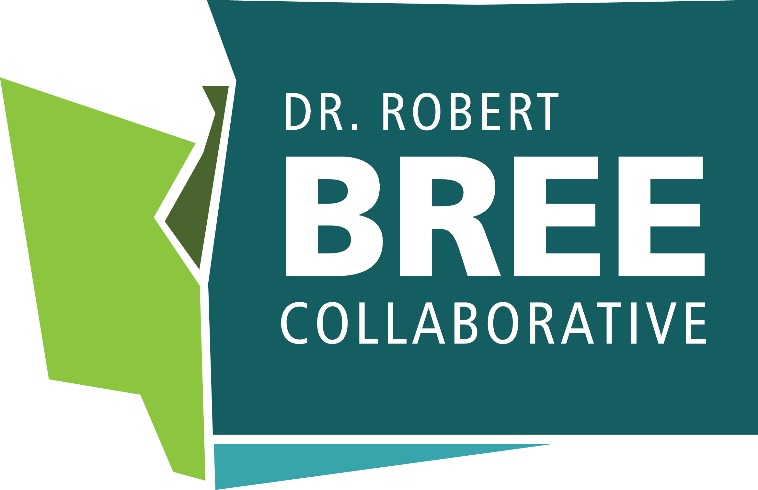 Working together to improve health care quality, outcomes, and affordability in Washington State.Implementation Survey ResultsHospitals, Medical Groups, Health PlansApril 2017Introduction Bree Collaborative staff developed a comprehensive survey to assess implementation of recommendations across care settings and health plans. The survey included 13 topics that had been approved at least six months prior to the time the survey was conducted. We asked key leaders from Washington hospitals, medical groups, and health plans to complete the survey, which included specific recommendations for each topic. Participation was voluntary, and responses were self-reported.  This report summarizes results of these implementation surveys, completed by Washington State hospitals, medical groups, and health plans in 2016, to assess implementation of recommendations developed by The Bree Collaborative.  Overall average and the range of scores for implementation are shown below. We made efforts to contact the largest 50 hospitals in the state that, combined, represent over 95% of total patient discharges according to state Comprehensive Hospital Abstract Reporting System (CHARS) data. Large and mid-sized medical groups were also included, as well as health plans operating in the state. We also invited Federally Qualified Health Centers (FQHC) provider organizations serving underserved populations to participate. ScaleWe measured adoption of specific recommendations using 0-3 point scale, self-assessed by each organization (i.e., hospital, medical group, or health plan).On the following pages, we present responses by hospitals, medical groups, and health plans on the 13 topics surveyed including the written responses. Numeric scores and written responses are blinded by responding organization. HospitalsParticipating HospitalsCHI Franciscan Health	Highline Medical Center	St. Elizabeth Hospital	St. Francis Hospital	St. Joseph Medical Center	Harrison Medical CenterConfluence Health-Central Washington HospitalThe Everett Clinic (surgical bundle topics)MultiCareTacoma General HospitalGood Samaritan HospitalAuburn Medical CenterCovington HospitalMary Bridge Children’s HospitalUW		Harborview	Valley Medical Center	Northwest Hospital	University of Washington Medical CenterSwedish	First Hill	Cherry Hill	Issaquah	Ballard	EdmondsVirginia Mason Medical CenterObstetrics Care14 Hospitals Reporting Read the full report here: www.breecollaborative.org/wp-content/uploads/bree_ob_report_final_080212.pdf     0 -No action taken; 1 -Actively considering adoption; 2 -Some/similar adoption; 3 -Full adoptionCardiology: Appropriate Percutaneous Coronary Intervention (PCI)8 Hospitals RespondingRead the full report here: www.breecollaborative.org/wp-content/uploads/bree_bc_cardiology_final.pdf     0 -No action taken; 1 -Actively considering adoption; 2 -Some/similar adoption; 3 -Full adoptionCoronary Artery Bypass Graft Surgical Bundle 4 Hospitals RespondingRead the full report here:   www.breecollaborative.org/wp-content/uploads/CABG-Bundle-Final-15-09.pdf     0 -No action taken; 1 -Actively considering adoption; 2 -Some/similar adoption; 3 -Full adoptionLow Back Pain8 Hospitals RespondingRead the full report here:  www.breecollaborative.org/wp-content/uploads/spine_lbp.pdf0 -No action taken; 1 -Actively considering adoption; 2 -Some/similar adoption; 3 -Full adoptionSpine Surgical Care and Outcomes Program (SCOAP) Participation5 Hospitals RespondingRead the endorsement here: http://www.breecollaborative.org/wp-content/uploads/bree_bc_spine_scoap_rec.pdf and revision here: http://www.breecollaborative.org/wp-content/uploads/spine_scoap_recommendation.pdf     0 –No action taken; 1 –Actively considering adoption; 2 –Some/similar adoption; 3 –Full adoptionLumbar Fusion Surgical Bundle12 Hospitals RespondingRead the full report here: www.breecollaborative.org/wp-content/uploads/Lumbar-Fusion-Bundle-Final-14-09.pdf     0 -No action taken; 1 -Actively considering adoption; 2 -Some/similar adoption; 3 -Full adoptionTotal Knee/Total Hip Replacement Surgical Bundle11 Hospitals/ 1 Medical Group RespondingRead the full report here: www.breecollaborative.org/wp-content/uploads/tkrthr_bundle.pdf          0 -No action taken; 1 -Actively considering adoption; 2 -Some/similar adoption; 3 -Full adoptionProstate Cancer Screening3 Hospitals RespondingRead the full report here: www.breecollaborative.org/wp-content/uploads/Prostate-Cancer-Recommendations-Final-15-11.pdf     0 -No action taken; 1 -Actively considering adoption; 2 -Some/similar adoption; 3 -Full adoptionOncology Care6 Hospitals RespondingRead the full report here: www.breecollaborative.org/wp-content/uploads/Oncology-Care-Final-Recommendations-2016-03.pdf     0 -No action taken; 1 -Actively considering adoption; 2 -Some/similar adoption; 3 -Full adoptionAddiction and Dependence Treatment8 Hospitals RespondingRead the full report here: www.breecollaborative.org/wp-content/uploads/ADT-Final-Report.pdf 	     0 -No action taken; 1 -Actively considering adoption; 2 -Some/similar adoption; 3 -Full adoption	Prescribing Opioids for Pain	6 Hospitals Responding (In 2 Systems)Read the endorsement here: www.breecollaborative.org/wp-content/uploads/2015AMDGOpioidGuideline.pdf and summary here: www.agencymeddirectors.wa.gov/Files/FY16-288SummaryAMDGOpioidGuideline_FINAL.pdf	          0 -No action taken; 1 -Actively considering adoption; 2 -Some/similar adoption; 3 -Full adoptionEnd-of-Life Care12 Hospitals RespondingRead the full report here: www.breecollaborative.org/wp-content/uploads/EOL-Care-Final-Report.pdf          0 -No action taken; 1 -Actively considering adoption; 2 -Some/similar adoption; 3 -Full adoptionPotentially Avoidable Hospital Readmissions15 Hospitals RespondingRead the full report here: www.breecollaborative.org/wp-content/uploads/Readmissions-Report-FINAL-14-0730.pdf     0 -No action taken; 1 -Actively considering adoption; 2 -Some/similar adoption; 3 -Full adoptionFactors Affecting Adoption11 Hospitals & Medical Groups RespondingFactors that were identified as barriers to, or enablers of adoption.  Ranked in order 1-5.  Additional factors mentioned are included.	Medical GroupsParticipating Medical GroupsConfluence HealthThe Everett ClinicEvergreen Health PartnersGroup Health CooperativeNorthwest Physicians NetworkPolyclinicProvidence: Pacific Medical CentersProvidence Medical Group: SE RegionProvidence: Swedish Medical GroupVancouver ClinicVirginia MasonMultiCareObstetrics Care8 Medical Groups RespondingRead the full report here: www.breecollaborative.org/wp-content/uploads/bree_ob_report_final_080212.pdf0 -No action taken; 1 -Actively considering adoption; 2 -Some/similar adoption; 3 -Full adoptionLow Back Pain12 Medical Groups RespondingRead the full report here: www.breecollaborative.org/wp-content/uploads/spine_lbp.pdf0 -No action taken; 1 -Actively considering adoption; 2 -Some/similar adoption; 3 -Full adoptionProstate Cancer Screening11 Medical Groups RespondingRead the full report here:  www.breecollaborative.org/wp-content/uploads/Prostate-Cancer-Recommendations-Final-15-11.pdf     0 -No action taken; 1 -Actively considering adoption; 2 -Some/similar adoption; 3 -Full adoptionOncology Care11 Medical Groups RespondingRead the full report here:  www.breecollaborative.org/wp-content/uploads/Oncology-Care-Final-Recommendations-2016-03.pdf0 -No action taken; 1 -Actively considering adoption; 2 -Some/similar adoption; 3 -Full adoptionPrescribing Opioids for Pain10 Medical Groups RespondingRead the endorsement here: http://www.breecollaborative.org/wp-content/uploads/2015AMDGOpioidGuideline.pdf and summary here: http://www.agencymeddirectors.wa.gov/Files/FY16-288SummaryAMDGOpioidGuideline_FINAL.pdf0 -No action taken; 1 -Actively considering adoption; 2 -Some/similar adoption; 3 -Full adoptionAddiction and Dependence Treatment9 Medical Groups RespondingRead the full report here: www.breecollaborative.org/wp-content/uploads/ADT-Final-Report.pdf     0 -No action taken; 1 -Actively considering adoption; 2 -Some/similar adoption; 3 -Full adoption	Potentially Avoidable Hospital Readmissions11 Medical Groups Responding	Read the full report here: www.breecollaborative.org/wp-content/uploads/Readmissions-Report-FINAL-14-0730.pdf     0 -No action taken; 1 -Actively considering adoption; 2 -Some/similar adoption; 3 -Full adoptionEnd-of-Life Care10 Medical Groups Responding	Read the full report here: www.breecollaborative.org/wp-content/uploads/EOL-Care-Final-Report.pdf          0 -No action taken; 1 -Actively considering adoption; 2 -Some/similar adoption; 3 -Full adoptionFactors Affecting Adoption 11 Hospitals & Medical Groups RespondingFactors that were identified as barriers to, or enablers of adoption.  Ranked in order 1-5.  Additional factors mentioned are included.	Health Plans Participating Health PlansAetnaAmerigroupCommunity Health Plan of WashingtonFirst Choice Health PlanGroup Health CooperativeMolina Healthcare of Washington Premera Blue CrossValue-Based Provider Reimbursement Models7 Health Plans Responding      0 -No action taken; 1 -Actively considering adoption; 2 -Some/similar adoption; 3 -Full adoptionObstetrics Care7 Health Plans Responding Read the full report here: www.breecollaborative.org/wp-content/uploads/bree_ob_report_final_080212.pdf     0 -No action taken; 1 -Actively considering adoption; 2 -Some/similar adoption; 3 -Full adoptionLow Back Pain7 Health Plans RespondingRead the full report here: www.breecollaborative.org/wp-content/uploads/spine_lbp.pdf0 -No action taken; 1 -Actively considering adoption; 2 -Some/similar adoption; 3 -Full adoptionProstate Cancer Screening7 Health Plans RespondingRead the full report here: www.breecollaborative.org/wp-content/uploads/Prostate-Cancer-Recommendations-Final-15-11.pdf0 -No action taken; 1 -Actively considering adoption; 2 -Some/similar adoption; 3 -Full adoptionOncology Care7 Health Plans RespondingRead the full report here:  www.breecollaborative.org/wp-content/uploads/Oncology-Care-Final-Recommendations-2016-03.pdf0 -No action taken; 1 -Actively considering adoption; 2 -Some/similar adoption; 3 -Full adoptionPrescribing Opioids for Pain7 Health Plans Responding Read the endorsement here: http://www.breecollaborative.org/wp-content/uploads/2015AMDGOpioidGuideline.pdf and summary here: http://www.agencymeddirectors.wa.gov/Files/FY16-288SummaryAMDGOpioidGuideline_FINAL.pdf0 -No action taken; 1 -Actively considering adoption; 2 -Some/similar adoption; 3 -Full adoptionEnd-of-Life Care7 Health Plans RespondingRead the full report here: www.breecollaborative.org/wp-content/uploads/EOL-Care-Final-Report.pdf0 -No action taken; 1 -Actively considering adoption; 2 -Some/similar adoption; 3 -Full adoptionPotentially Avoidable Hospital Readmissions7 Health Plans Responding	Read the full report here: www.breecollaborative.org/wp-content/uploads/Readmissions-Report-FINAL-14-0730.pdf0 -No action taken; 1 -Actively considering adoption; 2 -Some/similar adoption; 3 -Full adoptionFactors Affecting Adoption7 Health Plans Responding Factors that were identified as barriers to, or enablers of adoption.  Ranked in order 1-5.  Additional factors mentioned are included.HospitalsMedical GroupsHealth PlansAddiction and Dependence Treatment1.4     (0.9-2.6)1.4     (0.0-2.4)1.9     (1.2-2.4)Lumbar Fusion Surgical Bundle1.9     (0.3-2.9)-0.7     (0.0-2.0)Low-Back Pain 2.0     (1.0-3.0)1.8     (0.5-2.8)1.2     (0.7-1.7)Prostate Cancer Screening2.3     (2.0-3.0)1.6     (0.0-2.8)0.7     (0.0-3.0)End-Of-Life Care2.2     (1.7-2.6)1.7     (0.0-2.5)1.8     (1.0-3.0)Avoidable Hospital Readmissions1.6     (0.0-3.0)2.5     (1.8-3.0)2.7     (2.0-3.0)Prescribing Opioids for Pain2.5     (2.1-2.5)1.8     (0.0-2.7)1.7     (1.0-2.0)Oncology Care2.1     (1.8-2.7)2.2     (0.0-3.0)1.4     (0.0-3.0)Coronary Artery Bypass Graft Surgical Bundle  2.2     (2.0-2.8)-0.4     (0.0-1.0)Knee and Hip Replacement Surgical Bundle2.3     (1.7-3.0)-1.0     (0.0-2.0)Obstetrics Care2.8     (1.9-3.0)2.8     (2.4-3.0)2.0     (1.0-3.0)Spine Surgical Care and Outcomes Measurement Program (SCOAP)2.8     (2.0-3.0)--Cardiology: Appropriate PCI3.0     (3.0-3.0)--0 - No action takenNo leadership awareness of Bree Collaborative Topics No team formed1 - Actively considering adoptionBree topics, aims and components have been discussedEducation, assessment, information gatheringChanges planned but not testedInformation gathering and baseline measurement begun2 - Some/similar adoptionInitial test cycles completed for more than one elementQuality metrics and data available demonstrating adoption/effectivenessOther similar (Bree-like) changes adopted for this topic3 - Full adoptionChanges implemented in all areasAll components integrated into care process (i.e. orders, etc.)Partial or complete closure of gap between baseline & target outcomesAVERAGESCOREObstetrics quality improvement program is in placeObstetrics quality improvement program is in place2.64Policy is in place that limits deliveries before the 39th week that includes:Policy is in place that limits deliveries before the 39th week that includes:If induction between 37 and 39 weeks occurs, indication was on the Joint Commission or Washington State Perinatal Collaborative/WSHA project listIf induction between 37 and 39 weeks occurs, indication was on the Joint Commission or Washington State Perinatal Collaborative/WSHA project list2.86For clinical situations not on the two lists above, consultation occurs and agreement is obtained that the clinical situation required deliveryFor clinical situations not on the two lists above, consultation occurs and agreement is obtained that the clinical situation required delivery2.86Data, including baseline, on early elective delivery is collectedData, including baseline, on early elective delivery is collected3.00Policy for scheduling inductions between 39-41 weeks includes:Policy for scheduling inductions between 39-41 weeks includes:The cervix is favorable (Bishop score of 6 or greater)The cervix is favorable (Bishop score of 6 or greater)2.43A consent form specific to the risk and benefits of induced compared with spontaneous labor has been signed by the patientA consent form specific to the risk and benefits of induced compared with spontaneous labor has been signed by the patient2.86Data, including baseline, on elective inductions is collectedData, including baseline, on elective inductions is collected3.00Policy for Cesarean-Sections includes:Policy for Cesarean-Sections includes:Admitting only spontaneously laboring women at term who present with no fetal or maternal compromise when the cervix is 4 centimeters or more dilatedAdmitting only spontaneously laboring women at term who present with no fetal or maternal compromise when the cervix is 4 centimeters or more dilated2.36Allowing first stage labor arrest cesarean (reassuring fetal and maternal status but lack of progress of labor) to be performed only in the active phase (equal to or more than 6 centimeters dilation)Allowing first stage labor arrest cesarean (reassuring fetal and maternal status but lack of progress of labor) to be performed only in the active phase (equal to or more than 6 centimeters dilation)2.71Allowing adequate time in the active phase (4 to 6 hours) with use of appropriate clinical interventions before making a diagnosis of active phase arrestAllowing adequate time in the active phase (4 to 6 hours) with use of appropriate clinical interventions before making a diagnosis of active phase arrest2.71Allowing sufficient time with appropriate clinical interventions in the 2nd stage before diagnosis of 2nd stage arrest or “failure to descend”Allowing sufficient time with appropriate clinical interventions in the 2nd stage before diagnosis of 2nd stage arrest or “failure to descend”2.71Data on C-sections, including baseline, is collectedData on C-sections, including baseline, is collected3.00Data and feedback are provided to clinicians Data and feedback are provided to clinicians 2.93Public reporting on  obstetrics procedure data (through existing website such as WSHA) is supportedPublic reporting on  obstetrics procedure data (through existing website such as WSHA) is supported3.00Patients are provided with education and shared decision-making on maternity care options and risks of pre-term births, elective deliveries, and C-sections Patients are provided with education and shared decision-making on maternity care options and risks of pre-term births, elective deliveries, and C-sections 2.79Additional Comments:creation of an outpatient pregnancy pathwayupdated prenatal information booklet and put onlinestandardized consents for OB careWe provide a free downloadable app (application) with evidence-based information and expert opinion guiding them through their pregnancy, postpartum and first year of baby’s life.Patients provided with education & SDM as described above. Implementing SDM-certified tools for attempted VBAC in the next year.Data/feedback provided to clinicians in aggregate. Considering individual-level feedback.following the WSHA Safe Deliveries Roadmap labor management bundle, currently meeting the labor management bundle at a rate of 60-75% compliance. We participate in the WSHA MDC.creation of an outpatient pregnancy pathwayupdated prenatal information booklet and put onlinestandardized consents for OB careWe provide a free downloadable app (application) with evidence-based information and expert opinion guiding them through their pregnancy, postpartum and first year of baby’s life.Patients provided with education & SDM as described above. Implementing SDM-certified tools for attempted VBAC in the next year.Data/feedback provided to clinicians in aggregate. Considering individual-level feedback.following the WSHA Safe Deliveries Roadmap labor management bundle, currently meeting the labor management bundle at a rate of 60-75% compliance. We participate in the WSHA MDC.AVERAGESCOREHospital participates in the Clinical Outcomes Assessment Program (COAP, www.coap.org)Hospital participates in the Clinical Outcomes Assessment Program (COAP, www.coap.org)3.00Appropriateness of percutaneous coronary intervention is measured and reported to COAP using the American College of Cardiology’s Appropriate Use CriteriaAppropriateness of percutaneous coronary intervention is measured and reported to COAP using the American College of Cardiology’s Appropriate Use Criteria3.00Results are allowed to be transparently published with the COAP programResults are allowed to be transparently published with the COAP program3.00Additional Comments:fully participate in COAP, are in good standing with data submitted and transparently share our results.full adoption at all our hospitals.fully participate in COAP, are in good standing with data submitted and transparently share our results.full adoption at all our hospitals.AVERAGESCOREI: DISABILITY DESPITE NON-SURGICAL THERAPYI: DISABILITY DESPITE NON-SURGICAL THERAPYDocument disabilityDocument disabilityGrade of angina (I-IV) documented according to Canadian Cardiovascular Society grade of angina pectorisGrade of angina (I-IV) documented according to Canadian Cardiovascular Society grade of angina pectoris1.50Disability documented according to the Seattle Angina Questionnaire-7Disability documented according to the Seattle Angina Questionnaire-71.00Self-reported loss of function documented with Patient Reported Outcomes Measurement Information System-10® (PROMIS-10)Self-reported loss of function documented with Patient Reported Outcomes Measurement Information System-10® (PROMIS-10)1.33Myocardial ischemia documented with appropriate non-invasive stress testing according to 2012 ACCF, et.al. Guidelines & 2014 Guidelines Focused UpdateMyocardial ischemia documented with appropriate non-invasive stress testing according to 2012 ACCF, et.al. Guidelines & 2014 Guidelines Focused Update2.00Risk factor modification begun according to ACCF Guideline above unless need for urgent interventionRisk factor modification begun according to ACCF Guideline above unless need for urgent interventionPatient education begun with a goal of empowering and improving participation in shared decision-makingPatient education begun with a goal of empowering and improving participation in shared decision-making2.25Cardiac diet begun or maintained, with attention to: Cardiac diet begun or maintained, with attention to: Weight management to maintain or achieve a BMI between 18.5 and 24.9 kg/m2; Weight management to maintain or achieve a BMI between 18.5 and 24.9 kg/m2; 1.75Blood pressure management; Blood pressure management; 2.50Lipid managementLipid management2.75Appropriate physical activity advised:Appropriate physical activity advised:Estimate risk of physical activity; Estimate risk of physical activity; 2.0030-60 minutes moderate-intensity activity recommended daily for low risk patients; 30-60 minutes moderate-intensity activity recommended daily for low risk patients; 1.50Medically supervised exercise considered for higher-risk patientsMedically supervised exercise considered for higher-risk patients1.75Overuse of alcohol screened and manage if neededOveruse of alcohol screened and manage if needed2.00Patient assisted with smoking cessation if neededPatient assisted with smoking cessation if needed2.75Diabetes managed with target HbA1c between 7-9% depending on risk/benefitDiabetes managed with target HbA1c between 7-9% depending on risk/benefit2.00Depression screened and treated if positiveDepression screened and treated if positive1.75Stress management considered and assistance given if indicatedStress management considered and assistance given if indicated1.75Dementia screened and managed as necessary if positiveDementia screened and managed as necessary if positive1.75Immunize against influenza annuallyImmunize against influenza annually1.75Statin medication prescribed unless contraindicatedStatin medication prescribed unless contraindicated3.00Blood pressure managed according to March 2015 guideline update from AHA/ACC/AHS, including anti-hypertensive drugs for BP above guideline goalsBlood pressure managed according to March 2015 guideline update from AHA/ACC/AHS, including anti-hypertensive drugs for BP above guideline goals2.75Antiplatelet therapy prescribed unless contraindicatedAntiplatelet therapy prescribed unless contraindicated3.00Beta blocker therapy prescribed unless contraindicatedBeta blocker therapy prescribed unless contraindicated3.00Renin-angiotensin-aldosterone blocker therapy prescribed, per ACCF GuidelineRenin-angiotensin-aldosterone blocker therapy prescribed, per ACCF Guideline3.00Anti-anginal therapy prescribed as tolerated, with two or more of the following agents as needed: a) Beta blockers; b) Calcium channel blockers when beta blockers are contraindicated or unsuccessful; c) Long acting nitrates; d) RanolazineAnti-anginal therapy prescribed as tolerated, with two or more of the following agents as needed: a) Beta blockers; b) Calcium channel blockers when beta blockers are contraindicated or unsuccessful; c) Long acting nitrates; d) Ranolazine3.00Patients stratified prior to determining appropriate interventionPatients stratified prior to determining appropriate interventionMultidisciplinary Heart Team approach used in decision making for patients with complex coronary artery disease composed of an interventional cardiologist, a cardiac surgeon, and other consultants, as neededMultidisciplinary Heart Team approach used in decision making for patients with complex coronary artery disease composed of an interventional cardiologist, a cardiac surgeon, and other consultants, as needed1.75Interventions based on the 2012 ACCF Guidelines (http://content.onlinejacc.org/article.aspx?articleid=1201161 )Interventions based on the 2012 ACCF Guidelines (http://content.onlinejacc.org/article.aspx?articleid=1201161 )2.25STS score used to assist with decision for interventionSTS score used to assist with decision for intervention2.25Additional factors considered such as left main disease, diabetes with multi-vessel disease, and severity of symptoms related to ischemiaAdditional factors considered such as left main disease, diabetes with multi-vessel disease, and severity of symptoms related to ischemia2.50II: FITNESS FOR SURGERYII: FITNESS FOR SURGERYRequirements documented related to patient safety (if compatible)Requirements documented related to patient safety (if compatible)Body Mass Index less than 40Body Mass Index less than 401.67Hemoglobin A1c less than 8% in patients with diabetesHemoglobin A1c less than 8% in patients with diabetes2.00Adequate nutritional status to ensure healingAdequate nutritional status to ensure healing1.33Sufficient liver function to ensure healingSufficient liver function to ensure healing2.33Pre-operative plan for management of opioid dependency, if patient has taken opioids for more than three monthsPre-operative plan for management of opioid dependency, if patient has taken opioids for more than three months0.33Avoidance of smoking for at least four weeks pre-operativelyAvoidance of smoking for at least four weeks pre-operatively1.67Alcohol abuse screened for with management plan if screen is positiveAlcohol abuse screened for with management plan if screen is positive1.33Depression screened for with management plan if positiveDepression screened for with management plan if positive1.33Dementia screened for with management plan if positiveDementia screened for with management plan if positive1.33Pre-operative plan developed for post-operative return to functionPre-operative plan developed for post-operative return to function2.33Risk for co-occurring cerebrovascular disease assessed; including imaging carotid circulation (ultrasound or MRA) for clinically high-risk patientsRisk for co-occurring cerebrovascular disease assessed; including imaging carotid circulation (ultrasound or MRA) for clinically high-risk patients2.33Patients with high-risk carotid arterial disease treated according to ACC/AHA guidelines, 2012Patients with high-risk carotid arterial disease treated according to ACC/AHA guidelines, 20122.67Patient engagement documentedPatient engagement documentedPatient participates actively in shared decision-making with full knowledge of risks, benefits, alternatives, and preferences; this requirement is in addition to informed consentPatient participates actively in shared decision-making with full knowledge of risks, benefits, alternatives, and preferences; this requirement is in addition to informed consent2.00Patient engages in a discrete shared decision-making process with a credentialed health coach or equivalentPatient engages in a discrete shared decision-making process with a credentialed health coach or equivalent0.50Validated shared decision-making aid included such as those certified by the Washington State Health Care Authority, if availableValidated shared decision-making aid included such as those certified by the Washington State Health Care Authority, if available0.50During this encounter, the patient and coach addresses:During this encounter, the patient and coach addresses:Issues related to an active, life-limiting condition that would likely cause death before recovery from surgeryIssues related to an active, life-limiting condition that would likely cause death before recovery from surgery0.50Disability from an unrelated condition that would severely limit the benefits of surgeryDisability from an unrelated condition that would severely limit the benefits of surgery0.50Dementia that would interfere with recovery from surgery; performing surgery on a patient with such dementia requires preauthorization, informed consent of a person with durable power of attorney for health care, and a contract with the patient’s care partner regarding accountability for care aligned with the patient’s care plan and made available to the purchaserDementia that would interfere with recovery from surgery; performing surgery on a patient with such dementia requires preauthorization, informed consent of a person with durable power of attorney for health care, and a contract with the patient’s care partner regarding accountability for care aligned with the patient’s care plan and made available to the purchaser0.50For patients 65 years and older, the ASCERT calculator may be used to assess likelihood of survival from CABGFor patients 65 years and older, the ASCERT calculator may be used to assess likelihood of survival from CABG0.50Patient’s preference documented for treatment as part of this encounterPatient’s preference documented for treatment as part of this encounter0.50Patient designates a personal care partner; patient and care partner actively participate in the following: Patient designates a personal care partner; patient and care partner actively participate in the following: Surgical consultation Surgical consultation 2.00Pre-operative evaluation Pre-operative evaluation 2.00Pre-surgical class and/or required surgical and anesthesia educational programs Pre-surgical class and/or required surgical and anesthesia educational programs 2.00In-hospital care In-hospital care 2.00Post-operative care teaching patients home care and exercise programPost-operative care teaching patients home care and exercise program2.00Assessment of home-based physical and psychosocial hazards that may interfere with recoveryAssessment of home-based physical and psychosocial hazards that may interfere with recovery2.00End-of-life planning offered to patient, including completion of an advance directive, designation of durable power of attorney for health care, and participation in an option for organ donationEnd-of-life planning offered to patient, including completion of an advance directive, designation of durable power of attorney for health care, and participation in an option for organ donation2.00Patient encouraged to participate in the COAP registry with two years follow-up data collectionPatient encouraged to participate in the COAP registry with two years follow-up data collection1.00Optimal preparation for surgery documentedOptimal preparation for surgery documentedPre-operative history, physical, and screening lab tests performed based on review of systems: Pre-operative history, physical, and screening lab tests performed based on review of systems: Pulmonary fitness evaluated; Pulmonary fitness evaluated; 2.25Basic lab profile, plasma glucose, prothrombin time, complete blood count, urinalysis with culture, obtained if indicated; Basic lab profile, plasma glucose, prothrombin time, complete blood count, urinalysis with culture, obtained if indicated; 3.00Nasal passages cultured to identify staphylococcal carrier state and treat accordingly; Nasal passages cultured to identify staphylococcal carrier state and treat accordingly; 2.25Screens done for predictors of deliriumScreens done for predictors of delirium1.00Relevant consultations obtained:Relevant consultations obtained:Evaluating for good dental hygiene in high-risk patients;Evaluating for good dental hygiene in high-risk patients;2.25Referrals are made to Anesthesia for pre-operative assessment including identification and management of conditions such as sleep apnea and pulmonary hypertension;Referrals are made to Anesthesia for pre-operative assessment including identification and management of conditions such as sleep apnea and pulmonary hypertension;1.75Other consultations requested, as necessaryOther consultations requested, as necessary2.50Post-operative care plan reviewed, including cardiac rehabilitationPost-operative care plan reviewed, including cardiac rehabilitation2.75Patient started or continued on statin therapy (unless contraindicated) according to current guidelinesPatient started or continued on statin therapy (unless contraindicated) according to current guidelines2.50Beta-blocker administered during the perioperative period for all patients on beta-blocker therapy prior to surgeryBeta-blocker administered during the perioperative period for all patients on beta-blocker therapy prior to surgery2.75Beta blockers administered at least 24-hours before CABG to all patients without contraindications to reduce the incidence of complications of post-operative atrial fibrillationBeta blockers administered at least 24-hours before CABG to all patients without contraindications to reduce the incidence of complications of post-operative atrial fibrillation2.00Aspirin begun or continued unless contraindicatedAspirin begun or continued unless contraindicated2.75Patient-reported measures collected to confirm lack of significant response to non-surgical treatments using:Patient-reported measures collected to confirm lack of significant response to non-surgical treatments using:General health questionnaire PROMIS-10;General health questionnaire PROMIS-10;0.25Condition-specific/standard disability questionnaire: Seattle Angina Questionnaire-7Condition-specific/standard disability questionnaire: Seattle Angina Questionnaire-70.75III. CABG PROCEDUREIII. CABG PROCEDURE“2011 ACCF/AHA Guideline for Coronary Artery Bypass Graft Surgery” guideline followed or more recent if possible:http://circ.ahajournals.org/content/124/23/e652.full.pdf+html “2011 ACCF/AHA Guideline for Coronary Artery Bypass Graft Surgery” guideline followed or more recent if possible:http://circ.ahajournals.org/content/124/23/e652.full.pdf+html 3.00General standards for a surgical team performing surgeryGeneral standards for a surgical team performing surgeryCardiac surgeons board certified or board eligible by the American Board of Thoracic Surgery or certified by a reciprocal and equivalent credentialing organizationCardiac surgeons board certified or board eligible by the American Board of Thoracic Surgery or certified by a reciprocal and equivalent credentialing organization2.75Surgeon outcome metrics are within two standard deviations, away from the desired direction, of the community standard (e.g., mean) of the Clinical Outcome Assessment Program (COAP) Level I quality indicators; these include: mortality, post-operative stroke, and renal insufficiency requiring dialysis based on at least 25 open heart surgeries (elective and urgent) to ensure statistical reliability Surgeon outcome metrics are within two standard deviations, away from the desired direction, of the community standard (e.g., mean) of the Clinical Outcome Assessment Program (COAP) Level I quality indicators; these include: mortality, post-operative stroke, and renal insufficiency requiring dialysis based on at least 25 open heart surgeries (elective and urgent) to ensure statistical reliability 2.75Members of the surgical team have documented credentials, training, and experienceMembers of the surgical team have documented credentials, training, and experience3.00Consistency ensured in roster of the surgical teamConsistency ensured in roster of the surgical team3.00Surgery performed in an inpatient facilitySurgery performed in an inpatient facility3.00Policies aligned with the American College of Surgeons Statement on Health Care Industry Representatives in the Operating Room in facilities in which surgery is performedPolicies aligned with the American College of Surgeons Statement on Health Care Industry Representatives in the Operating Room in facilities in which surgery is performed3.00Elements of optimal surgical processElements of optimal surgical processPain management and anesthesia optimized:Pain management and anesthesia optimized:Anesthesia management format used to minimize sedation and encourage early extubation and recovery;Anesthesia management format used to minimize sedation and encourage early extubation and recovery;3.00Use of opioids minimized and prescribed according to Washington State Agency Medical Director’s Group Opioid Prescribing Guidelines, 2015 Interagency Guidelines or more recent if availableUse of opioids minimized and prescribed according to Washington State Agency Medical Director’s Group Opioid Prescribing Guidelines, 2015 Interagency Guidelines or more recent if available2.75Infection avoided: Infection avoided: Appropriate peri-operative course of antibiotics administered according to guidelines set forth in the Surgical Care Improvement Project (SCIP): SCIP-Inf-1b, 2b, 3b; CMS Measure 1, 2, 3; Appropriate peri-operative course of antibiotics administered according to guidelines set forth in the Surgical Care Improvement Project (SCIP): SCIP-Inf-1b, 2b, 3b; CMS Measure 1, 2, 3; 3.00Urinary catheter use restricted to less than 48 hours per SCIP guidelines: SCIP-Inf-9; Urinary catheter use restricted to less than 48 hours per SCIP guidelines: SCIP-Inf-9; 3.00Appropriate method for hair removal used, shaving avoided: SCIP-Inf-6; Appropriate method for hair removal used, shaving avoided: SCIP-Inf-6; 3.00Appropriate skin prep used by patient prior to surgeryAppropriate skin prep used by patient prior to surgery3.00Bleeding and low blood pressure avoided:Bleeding and low blood pressure avoided:Standardized protocols administered using appropriate medications to limit blood loss;Standardized protocols administered using appropriate medications to limit blood loss;3.00Institution-based standard IV fluid and inotrope protocols used including those implemented by RNs post-operatively with appropriate supervision and monitoringInstitution-based standard IV fluid and inotrope protocols used including those implemented by RNs post-operatively with appropriate supervision and monitoring2.25Deep venous thrombosis and embolism avoided according to guidelines set forth in the SCIP VTE-2, CMS Measure 4Deep venous thrombosis and embolism avoided according to guidelines set forth in the SCIP VTE-2, CMS Measure 43.00Avoiding hyperglycemia: Standardized protocol used to maintain optimal glucose control, SCIP-Inf-4Avoiding hyperglycemia: Standardized protocol used to maintain optimal glucose control, SCIP-Inf-42.75Perioperative temperature managed, SCIP-Inf-10Perioperative temperature managed, SCIP-Inf-102.75Participation in registriesParticipation in registriesParticipating in the Washington State Clinical Outcomes Assessment Program (COAP) for cardiovascular surgeryParticipating in the Washington State Clinical Outcomes Assessment Program (COAP) for cardiovascular surgery3.00IV. POST-OPERATIVE CARE AND RETURN TO FUNCTIONIV. POST-OPERATIVE CARE AND RETURN TO FUNCTIONStandard process for post-operative careStandard process for post-operative careA rapid and durable recovery track utilized to mobilize patients following surgery:A rapid and durable recovery track utilized to mobilize patients following surgery:Cardiac rehabilitation provided, including early ambulation during hospitalization, outpatient prescriptive exercise training, and education;Cardiac rehabilitation provided, including early ambulation during hospitalization, outpatient prescriptive exercise training, and education;3.00Patient-oriented visual cue provided to record progress on functional milestones required for discharge; Patient-oriented visual cue provided to record progress on functional milestones required for discharge; 2.25Risk factor modification reinforced; Risk factor modification reinforced; 3.00Care Partner instructed to assist with home careCare Partner instructed to assist with home care2.25Access provided to hospitalists or appropriate medical consultants for consultation to assist with complex or unstable medical problems in the post-operative periodAccess provided to hospitalists or appropriate medical consultants for consultation to assist with complex or unstable medical problems in the post-operative period3.00Post-operative nursing and rehabilitative needs addressed for patients that meet Medicare standards and will be discharged to a skilled nursing facilityPost-operative nursing and rehabilitative needs addressed for patients that meet Medicare standards and will be discharged to a skilled nursing facility3.00Follow-up call scheduled by the surgical team to patient and family 24 to 48 hours and seven days post discharge.Follow-up call scheduled by the surgical team to patient and family 24 to 48 hours and seven days post discharge.3.00Standardized hospital discharge process used, aligned with Washington State Hospital Association (WSHA) toolkitStandardized hospital discharge process used, aligned with Washington State Hospital Association (WSHA) toolkitFollow up arranged with outpatient care team according to WSHA toolkitFollow up arranged with outpatient care team according to WSHA toolkit2.50Social and resource barriers evaluated based on WSHA toolkitSocial and resource barriers evaluated based on WSHA toolkit2.00Smoking cessation program continued for previous nicotine usersSmoking cessation program continued for previous nicotine users3.00Medications reconciled to ensure essential medications are started or continued: Medications reconciled to ensure essential medications are started or continued: Anti-platelet medication: CMS Measure 10; Anti-platelet medication: CMS Measure 10; 2.67Statins; Statins; 3.00AspirinAspirin3.00Patient and family/caregiver education provided with plan of care: Patient and family/caregiver education provided with plan of care: Signs or symptoms that warrant follow-up with provider; Signs or symptoms that warrant follow-up with provider; 2.33Guidelines for emergency care and alternatives to emergency care; Guidelines for emergency care and alternatives to emergency care; 2.67Contact information for cardiac care team and primary care providerContact information for cardiac care team and primary care provider2.67Post-discharge phone call ensured to patient by care team to check progress, with timing of call aligned with WSHA toolkitPost-discharge phone call ensured to patient by care team to check progress, with timing of call aligned with WSHA toolkit2.67Hospital discharge kit provided upon discharge according to WSHA toolkitHospital discharge kit provided upon discharge according to WSHA toolkit1.00Home care arrangedHome care arrangedPatient and care partner provided with information regarding home carePatient and care partner provided with information regarding home care2.75Additional home health services arranged as necessaryAdditional home health services arranged as necessary2.75Post-operative care arrangedPost-operative care arrangedPost-discharge summary sent to primary care provider within three business days of dischargePost-discharge summary sent to primary care provider within three business days of discharge2.75Cardiac rehab scheduled to be managed as clinically appropriateCardiac rehab scheduled to be managed as clinically appropriate2.75Follow up appointments scheduled as appropriateFollow up appointments scheduled as appropriate2.75Patient-reported functional outcomes measured with standard instrument at three months: Patient-reported functional outcomes measured with standard instrument at three months: SAQ-7;SAQ-7;0.33PROMIS-10.PROMIS-10.0.33If opioid use exceeds six weeks, a formal plan for opioid management is developedIf opioid use exceeds six weeks, a formal plan for opioid management is developed0.75Additional Comments:care plan is not based on Bree Collaborative statewideCurrently working on design and implementation, focused particularly on cycles 1 & 2 and impact on electronic medical record.care plan is not based on Bree Collaborative statewideCurrently working on design and implementation, focused particularly on cycles 1 & 2 and impact on electronic medical record.COMPONENTCOMPONENTAVERAGE SCOREA low back pain quality improvement program that includes measuring patients’ functional status over time using the Oswestry Disability Index is supported or sustainedA low back pain quality improvement program that includes measuring patients’ functional status over time using the Oswestry Disability Index is supported or sustained2.00A validated screening tool such as the STarT Back tool or Functional Recovery Questionnaire is used no later than the third visit to identify patients that are not likely to respond to routine careA validated screening tool such as the STarT Back tool or Functional Recovery Questionnaire is used no later than the third visit to identify patients that are not likely to respond to routine care1.63Evidence-based guidelines, scripts, shared decision making, and patient education materials are integrated into clinical practice and workflow (e.g., electronic medical record, a clinical decision support tool such as UpToDate, etc.)Evidence-based guidelines, scripts, shared decision making, and patient education materials are integrated into clinical practice and workflow (e.g., electronic medical record, a clinical decision support tool such as UpToDate, etc.)2.13Comprehensive patient education and effective messaging are integrated into clinical practice and workflow for low back pain patientsComprehensive patient education and effective messaging are integrated into clinical practice and workflow for low back pain patients2.13Additional Comments:currently working on STarT Back Tool and Oswestry Disability Index, also screen for depression (PHQ-9) and anxiety (GAD-7) across our spine service areas including primary care. have extensive referral relationships both externally as well as within our integrated system delivering educational multimedia content and decision aids for chronic and acute low back painhave had a MRI ordering tool in place since 2005 for appropriate MRI ordering across our organizationdeveloped a robust multidisciplinary LBP Care Pathway, which was implemented 2016.  have defined PT, chiropractor, pain physician, and surgeon roles and has been rolled out in select primary care sites, which we will be evaluating multiple metrics and outcomesdefined the role of a LBP Care Navigator and are seeking to hireimplemented a case conference whereby surgical decision-making is shared as a multidisciplinary committee, with a subset of our surgeons participatingworking with our IT department, we now have the ODI and Keele entered into EMR and can mine this data and trend itworking in partnership to develop related research questions and publish our experience with patient reported outcomes (PROs), resource use, and other metrics associated with our programour surgical colleagues are investigating measuring PROs and a wide variety of SCOAP and other metrics through the Tonic platformbuilding infrastructure to implement standard workflows around risk stratification and assessment of function in patients diagnosed with acute and chronic low back pain in primary care work still in design/pilot phase –expect full adoption in 2017our challenges are clinical decision support within LBP imaging orders, getting buy-in from all surgical colleagues, determining how to measure adherence to our pathway, otherscurrently working on STarT Back Tool and Oswestry Disability Index, also screen for depression (PHQ-9) and anxiety (GAD-7) across our spine service areas including primary care. have extensive referral relationships both externally as well as within our integrated system delivering educational multimedia content and decision aids for chronic and acute low back painhave had a MRI ordering tool in place since 2005 for appropriate MRI ordering across our organizationdeveloped a robust multidisciplinary LBP Care Pathway, which was implemented 2016.  have defined PT, chiropractor, pain physician, and surgeon roles and has been rolled out in select primary care sites, which we will be evaluating multiple metrics and outcomesdefined the role of a LBP Care Navigator and are seeking to hireimplemented a case conference whereby surgical decision-making is shared as a multidisciplinary committee, with a subset of our surgeons participatingworking with our IT department, we now have the ODI and Keele entered into EMR and can mine this data and trend itworking in partnership to develop related research questions and publish our experience with patient reported outcomes (PROs), resource use, and other metrics associated with our programour surgical colleagues are investigating measuring PROs and a wide variety of SCOAP and other metrics through the Tonic platformbuilding infrastructure to implement standard workflows around risk stratification and assessment of function in patients diagnosed with acute and chronic low back pain in primary care work still in design/pilot phase –expect full adoption in 2017our challenges are clinical decision support within LBP imaging orders, getting buy-in from all surgical colleagues, determining how to measure adherence to our pathway, othersAVERAGESCOREHospital participates in the Spine Surgical Care and Outcomes Assessment (SCOAP) program (www.scoap.org)2.8AVERAGESCOREI. DISABILITY DESPITE NON-SURGICAL THERAPYI. DISABILITY DESPITE NON-SURGICAL THERAPYDocumentation made of disability due to either neurologic symptoms and/or signs of back pain with without neurological findingsDocumentation made of disability due to either neurologic symptoms and/or signs of back pain with without neurological findingsDisability according to standard outcome score: Oswestry Disability Index (ODI) documentedDisability according to standard outcome score: Oswestry Disability Index (ODI) documented1.50Self-reported loss of function documented with Patient Reported Outcome Measuring System-10® (PROMIS-10®) or other validated scaleSelf-reported loss of function documented with Patient Reported Outcome Measuring System-10® (PROMIS-10®) or other validated scale1.25Standardized baseline physical function documented by physical therapist using the Therapeutic Associates Outcome ScoreStandardized baseline physical function documented by physical therapist using the Therapeutic Associates Outcome Score1.75Documentation made of imaging findings of lumbar instability on a standard scale that correlates with symptoms and signsDocumentation made of imaging findings of lumbar instability on a standard scale that correlates with symptoms and signsAdequate standing flexion/extension views are taken utilizing techniques that minimize the potential contribution of hip motion to perceived lumbar flexion or extensionAdequate standing flexion/extension views are taken utilizing techniques that minimize the potential contribution of hip motion to perceived lumbar flexion or extension2.00At least 4mm of anterior/posterior translation at L3-4 and L4-5, or 5mm of translation at L5-S1 or 11 degrees greater end plate angular change at a single level, compared to an adjacent levelAt least 4mm of anterior/posterior translation at L3-4 and L4-5, or 5mm of translation at L5-S1 or 11 degrees greater end plate angular change at a single level, compared to an adjacent level1.75A departure from these guidelines requires discussion and resolution by the collaborative care team as defined belowA departure from these guidelines requires discussion and resolution by the collaborative care team as defined below1.00Documentation made of at least three months of structured non-surgical therapy, as delivered by a collaborative team (a physiatrist, an appropriate spine surgeon, the primary care provider, physical therapist, care partner, and others as needed)Documentation made of at least three months of structured non-surgical therapy, as delivered by a collaborative team (a physiatrist, an appropriate spine surgeon, the primary care provider, physical therapist, care partner, and others as needed)Trial of the following non-surgical measures conducted: a) Patient education; b) Active physical therapy; c) Behavioral therapies aimed at improving self-efficacy with an emphasis on effectively addressing important psychosocial elements such as fear avoidance, catastrophizing, and low expectations of recovery; d) Identification and management of associated anxiety and depressionTrial of the following non-surgical measures conducted: a) Patient education; b) Active physical therapy; c) Behavioral therapies aimed at improving self-efficacy with an emphasis on effectively addressing important psychosocial elements such as fear avoidance, catastrophizing, and low expectations of recovery; d) Identification and management of associated anxiety and depression1.50Trial of one or more of the following medications conducted if not contraindicated: a) Acetaminophen; b) Oral non-steroidal anti-inflammatory drugs; c) Tricyclic antidepressants; d) Other appropriate and evidence-based medications, as indicatedTrial of one or more of the following medications conducted if not contraindicated: a) Acetaminophen; b) Oral non-steroidal anti-inflammatory drugs; c) Tricyclic antidepressants; d) Other appropriate and evidence-based medications, as indicated2.00Spinal manipulation or other evidence-based non-surgical therapies used at the discretion of the collaborative care teamSpinal manipulation or other evidence-based non-surgical therapies used at the discretion of the collaborative care team1.75Documentation of persistent disability despite non-surgical therapyDocumentation of persistent disability despite non-surgical therapyFormal consultation with collaborative team led by board certified physiatrist to confirm appropriateness, adequacy, completeness, and active participation in non-surgical therapy and need for lumbar fusion; at least two of the following should be considered in defining persistent disability: a) Greater than 20% disability as defined by the Oswestry Disability Index; b) Persistent disability according to PROMIS indicators; c) Persistent disability on baseline physical function by physical therapist using the Therapeutic Associates Outcome Score, defined as equal to or greater than 20% disabilityFormal consultation with collaborative team led by board certified physiatrist to confirm appropriateness, adequacy, completeness, and active participation in non-surgical therapy and need for lumbar fusion; at least two of the following should be considered in defining persistent disability: a) Greater than 20% disability as defined by the Oswestry Disability Index; b) Persistent disability according to PROMIS indicators; c) Persistent disability on baseline physical function by physical therapist using the Therapeutic Associates Outcome Score, defined as equal to or greater than 20% disability0.88Confirmation made that the degree and location of pain and/or physical impairment matches the anatomic location of imaging abnormalitiesConfirmation made that the degree and location of pain and/or physical impairment matches the anatomic location of imaging abnormalities2.13Departures from these standards are reviewed by the collaborative care teamDepartures from these standards are reviewed by the collaborative care team0.88II. FITNESS FOR SURGERYII. FITNESS FOR SURGERYDocumentation of requirements related to patient safetyDocumentation of requirements related to patient safetyPatient should meet the following minimum requirements prior to surgery: Patient should meet the following minimum requirements prior to surgery: Body Mass Index less than 40 Body Mass Index less than 40 1.38Hemoglobin A1c less than 8% in patients with diabetes Hemoglobin A1c less than 8% in patients with diabetes 1.38Adequate nutritional status to ensure healing Adequate nutritional status to ensure healing 1.38Sufficient liver function to ensure healing Sufficient liver function to ensure healing 1.88Pre-operative plan for management of opioid dependency, if patient has taken opioids for more than three months Pre-operative plan for management of opioid dependency, if patient has taken opioids for more than three months 1.75Avoidance of smoking for a minimum of four weeks pre-operatively with six to eight weeks preferred Avoidance of smoking for a minimum of four weeks pre-operatively with six to eight weeks preferred 2.00Screen for alcohol abuse; manage if screen is positive Screen for alcohol abuse; manage if screen is positive 2.13Absence of an active, life-limiting condition that would likely cause death before recovery from surgery Absence of an active, life-limiting condition that would likely cause death before recovery from surgery 2.13Absence of severe disability from an unrelated condition that would severely limit the benefits of surgery such as severe osteoporosis Absence of severe disability from an unrelated condition that would severely limit the benefits of surgery such as severe osteoporosis 2.13Absence of dementia that would interfere with recovery – performing surgery for a patient with such dementia requires preauthorization, informed consent of a person with Durable Power of Attorney for Health Care, and a contract with the patient’s care providerAbsence of dementia that would interfere with recovery – performing surgery for a patient with such dementia requires preauthorization, informed consent of a person with Durable Power of Attorney for Health Care, and a contract with the patient’s care provider1.50Screen for untreated depression or psychiatric disorder; manage if screen is positiveScreen for untreated depression or psychiatric disorder; manage if screen is positive1.63Complete a pre-operative plan for post-operative return to functionComplete a pre-operative plan for post-operative return to function1.63Screen for osteoporosis in high-risk individuals; manage if screen is positiveScreen for osteoporosis in high-risk individuals; manage if screen is positive1.75Documentation of patient engagementDocumentation of patient engagementPatient must participate in shared decision-making validated decision aid such as those approved by Washington State; this requirement is in addition to informed consentPatient must participate in shared decision-making validated decision aid such as those approved by Washington State; this requirement is in addition to informed consent1.25Patient must designate a personal Care Partner; patient and Care Partner must actively participate in the following: a) Surgical consultation; b) Pre-operative evaluation; c) Pre-surgical class and/or required surgical and anesthesia educational programs; d) In-hospital care; e) Post-operative care teaching; f) Patient’s home care and exercise programPatient must designate a personal Care Partner; patient and Care Partner must actively participate in the following: a) Surgical consultation; b) Pre-operative evaluation; c) Pre-surgical class and/or required surgical and anesthesia educational programs; d) In-hospital care; e) Post-operative care teaching; f) Patient’s home care and exercise program1.25Patient must participate in end of life planning, including completion of an advance directive and designation of durable power of attorney for health carePatient must participate in end of life planning, including completion of an advance directive and designation of durable power of attorney for health care1.25Patient agrees to participate in a registry with two years follow-up data collectionPatient agrees to participate in a registry with two years follow-up data collection1.25Documentation of optimal preparation for surgeryDocumentation of optimal preparation for surgeryPre-operative history, physical, and screening lab tests performed based on review of systems: Pre-operative history, physical, and screening lab tests performed based on review of systems: a) Cardiac and pulmonary fitness evaluated; a) Cardiac and pulmonary fitness evaluated; 2.25b) Basic lab profile, plasma glucose, prothrombin time, complete blood count, and/or urinalysis with culture obtained, if indicated; b) Basic lab profile, plasma glucose, prothrombin time, complete blood count, and/or urinalysis with culture obtained, if indicated; 2.50c) Nasal passages cultured to identify staphylococcal carrier state; c) Nasal passages cultured to identify staphylococcal carrier state; 2.00d) A1c less than 8% ensured in patients with diabetes; d) A1c less than 8% ensured in patients with diabetes; 1.25e) Relevant imaging performed if not performed within previous six months; e) Relevant imaging performed if not performed within previous six months; 2.63f) Predictors of delirium screened forf) Predictors of delirium screened for1.25Relevant consultations obtained: Relevant consultations obtained: a) Good dental hygiene evaluated for with dental consultation as necessary; a) Good dental hygiene evaluated for with dental consultation as necessary; 2.00b) Anesthesia referred to for pre-operative assessment including identification and management of such conditions such as sleep apnea and pulmonary hypertension; b) Anesthesia referred to for pre-operative assessment including identification and management of such conditions such as sleep apnea and pulmonary hypertension; 2.13c) Physical therapist(s) consulted to instruct in improving return to function; c) Physical therapist(s) consulted to instruct in improving return to function; 1.63d) Additional consults requested as necessaryd) Additional consults requested as necessary2.13Patient-reported measures collected to confirm lack of significant response to nonsurgical treatments using: Patient-reported measures collected to confirm lack of significant response to nonsurgical treatments using: a) General health questionnaire: PROMIS-10 collected;a) General health questionnaire: PROMIS-10 collected;1.50b) Standardized disability survey: ODI collectedb) Standardized disability survey: ODI collected1.63III. SPINAL FUSION PROCEDUREIII. SPINAL FUSION PROCEDUREGeneral standards for a surgical team performing surgery followed:General standards for a surgical team performing surgery followed:The spine surgeon has performed a minimum of twenty lumbar fusion surgeries in the previous twelve months; neurosurgeons are board certified or board eligible; orthopedic surgeons have successfully completed a spine fellowshipThe spine surgeon has performed a minimum of twenty lumbar fusion surgeries in the previous twelve months; neurosurgeons are board certified or board eligible; orthopedic surgeons have successfully completed a spine fellowship2.38Members of the surgical team have documented credentials, training, and experience; the roster of the surgical team is consistentMembers of the surgical team have documented credentials, training, and experience; the roster of the surgical team is consistent2.63Surgical team may include two attending surgeons to reduce anesthesia time and blood loss particularly in complex casesSurgical team may include two attending surgeons to reduce anesthesia time and blood loss particularly in complex cases1.50Elective spine surgery is scheduled to begin before 5:00 pmElective spine surgery is scheduled to begin before 5:00 pm1.38Surgery is performed in an inpatient facilitySurgery is performed in an inpatient facility2.63Facilities in which surgery is performed have policies that align with the American College of Surgeons Statement on Health Care Industry Representatives in the Operating RoomFacilities in which surgery is performed have policies that align with the American College of Surgeons Statement on Health Care Industry Representatives in the Operating Room1.88Elements of optimal surgical processElements of optimal surgical processPain management and anesthesia optimized: Pain management and anesthesia optimized: Multimodal pain management format used to minimize sedation and encourage early ambulationMultimodal pain management format used to minimize sedation and encourage early ambulation2.25Use of opioids minimizedUse of opioids minimized2.50Infection avoided:Infection avoided:a) Appropriate peri-operative course of antibiotics administered according to guidelines set forth in the Surgical Care Improvement Project (SCIP); a) Appropriate peri-operative course of antibiotics administered according to guidelines set forth in the Surgical Care Improvement Project (SCIP); 3.00b) Use of urinary catheter restricted to less than 48 hours per SCIP guidelines; b) Use of urinary catheter restricted to less than 48 hours per SCIP guidelines; 2.75c) Chlorhexidine skin prep used by patient prior to surgery if no contraindicationc) Chlorhexidine skin prep used by patient prior to surgery if no contraindication2.38Bleeding and low blood pressure avoided: Bleeding and low blood pressure avoided: a) Standardized protocols administered using appropriate medications to limit blood loss; a) Standardized protocols administered using appropriate medications to limit blood loss; 2.13b) Standardized IV fluid protocols used including those implemented by RNs postoperatively with appropriate supervision and monitoring.b) Standardized IV fluid protocols used including those implemented by RNs postoperatively with appropriate supervision and monitoring.2.38Deep venous thrombosis and embolism avoided according to guidelines set forth in the SCIPDeep venous thrombosis and embolism avoided according to guidelines set forth in the SCIP1.83Hyperglycemia avoided: Standardized protocol used to maintain optimal glucose controlHyperglycemia avoided: Standardized protocol used to maintain optimal glucose control2.13Bone morphogenic protein: If bone morphogenic protein is used it is in accordance with Washington Health Technology Program policy: http://www.hca.wa.gov/hta/Documents/findings_decision_bmp.pdf Bone morphogenic protein: If bone morphogenic protein is used it is in accordance with Washington Health Technology Program policy: http://www.hca.wa.gov/hta/Documents/findings_decision_bmp.pdf 1.83Participation in registriesParticipation in registriesHospital participates in the Spine SCOAP registry with results available to purchasersHospital participates in the Spine SCOAP registry with results available to purchasers2.75Providers maintain a registry of patients undergoing lumbar fusion and collect prospective patient reported outcome measures as specified elsewhere in this documentProviders maintain a registry of patients undergoing lumbar fusion and collect prospective patient reported outcome measures as specified elsewhere in this document1.83IV. POST-OPERATIVE CARE AND RETURN TO FUNCTIONIV. POST-OPERATIVE CARE AND RETURN TO FUNCTIONStandard process for post-operative careStandard process for post-operative careStandardized and rapid recovery track utilized to mobilize patients following surgery: Standardized and rapid recovery track utilized to mobilize patients following surgery: Accelerated physical therapy and mobilization provided if regional pain control is acceptable; Accelerated physical therapy and mobilization provided if regional pain control is acceptable; 1.88Patient-oriented visual cue provided to record progress on functional milestones required for discharge; Patient-oriented visual cue provided to record progress on functional milestones required for discharge; 1.38Patients are instructed in home exercise, use of walking aids, and precautions; Patients are instructed in home exercise, use of walking aids, and precautions; 2.38Care Partners are instructed to assist with home exercise regimenCare Partners are instructed to assist with home exercise regimen1.25Patients that meet CMS standards for placement in a skilled nursing facility have their post-operative nursing and rehabilitative needs addressedPatients that meet CMS standards for placement in a skilled nursing facility have their post-operative nursing and rehabilitative needs addressed2.25Hospitalists or appropriate medical consultants are available for consultation to assist with complex or unstable medical problems in the post-operative periodHospitalists or appropriate medical consultants are available for consultation to assist with complex or unstable medical problems in the post-operative period2.38Standardized hospital discharge process used, aligned with Washington State Hospital Association (WSHA) toolkitStandardized hospital discharge process used, aligned with Washington State Hospital Association (WSHA) toolkitFollow up arranged with care team according to WSHA toolkit and Bree Collaborative Potentially Avoidable Hospital Readmissions Report and RecommendationsFollow up arranged with care team according to WSHA toolkit and Bree Collaborative Potentially Avoidable Hospital Readmissions Report and Recommendations1.88Social and resource barriers evaluated based on WSHA toolkitSocial and resource barriers evaluated based on WSHA toolkit1.88Medications reconciledMedications reconciled2.75Patient and family/caregiver provided education with plan of care regarding: Patient and family/caregiver provided education with plan of care regarding: a) Signs or symptoms that warrant follow up with provider; a) Signs or symptoms that warrant follow up with provider; 2.13b) Guidelines for emergency care and alternatives to emergency care; b) Guidelines for emergency care and alternatives to emergency care; 2.13c) Contact information for the spine surgeon and primary care providerc) Contact information for the spine surgeon and primary care provider2.13Post-discharge phone call ensured to patient by care team to check progress, with timing of call aligned with Bree Collaborative Potentially Avoidable Hospital Readmissions Report and RecommendationsPost-discharge phone call ensured to patient by care team to check progress, with timing of call aligned with Bree Collaborative Potentially Avoidable Hospital Readmissions Report and Recommendations2.13Post-discharge summary sent to primary care provider or after care provider within three business days of dischargePost-discharge summary sent to primary care provider or after care provider within three business days of discharge2.13C.  Home health services arrangedC.  Home health services arrangedPatient and Care Partner provided with information about medically recommended home exercisesPatient and Care Partner provided with information about medically recommended home exercises1.63Arrange additional home health services as necessaryArrange additional home health services as necessary2.13D.  Follow up appointments scheduledD.  Follow up appointments scheduledReturn visits scheduled as appropriateReturn visits scheduled as appropriate2.63Patient-reported functional outcomes measured with standard instrumentPatient-reported functional outcomes measured with standard instrument1.75If opioid use exceeds six weeks, a formal plan for opioid management is developedIf opioid use exceeds six weeks, a formal plan for opioid management is developed1.75Additional Comments:attempt to collect patient-reported outcomes on all patients with room for improvement in increasing the capture both pre and post-surgeryany deviation in standards are discussed in the context of the multidisciplinary spine conferenceFitness for Surgery, question B4:  We are administering the ODI and Promis-10 to patients pre-operatively, with intent of administering post-operatively for 2 years but we are not asking patients to agree to participate in a registry.	Spinal Fusion Procedure, question B4:  SCIP was not intended for Spine cases, but rather for Hip/Knee Replacement, Hysterectomy and Abdominal surgeries.  This question does not apply so we did not answer.		Spinal Fusion Procedure, question B6:  The link to the Washington Health Technology Program policy does not work.  We were not able to view so were unable to answer the question.  				Spinal Fusion Procedure, question C1 & 2:  As far as we know, SCOAP registry results are not available to purchasers.  We do participate in SCOAP.  Post-Operative Care and Return to Function, question C1: We provide recommended home exercises to patients but are not always able to provide to a care partner, as not all our patients have a care partner		There is no response to indicate that the organization has performed a process prior to the Bree bundle and, therefore, hasn’t needed to implement what the Bree outlines (ex: chlorhexidine skin prep).  In these cases, we responded with a “3” even though this definition doesn’t reflect that we had independently implemented the process.The fitness for surgery recommendations are exhaustive, expensive, and unproven in providing better surgical outcome therefore full adoption has not been adopted. Agree with recommendations on BMI, smoking cessation etc.As part of our ACN work, we’ve determined it best for the Low Back Pain Work Group to address Part 1. Agreed upon consensus that adoption will take place – but work is still early in design phase.  We expect full adoption in 2017.attempt to collect patient-reported outcomes on all patients with room for improvement in increasing the capture both pre and post-surgeryany deviation in standards are discussed in the context of the multidisciplinary spine conferenceFitness for Surgery, question B4:  We are administering the ODI and Promis-10 to patients pre-operatively, with intent of administering post-operatively for 2 years but we are not asking patients to agree to participate in a registry.	Spinal Fusion Procedure, question B4:  SCIP was not intended for Spine cases, but rather for Hip/Knee Replacement, Hysterectomy and Abdominal surgeries.  This question does not apply so we did not answer.		Spinal Fusion Procedure, question B6:  The link to the Washington Health Technology Program policy does not work.  We were not able to view so were unable to answer the question.  				Spinal Fusion Procedure, question C1 & 2:  As far as we know, SCOAP registry results are not available to purchasers.  We do participate in SCOAP.  Post-Operative Care and Return to Function, question C1: We provide recommended home exercises to patients but are not always able to provide to a care partner, as not all our patients have a care partner		There is no response to indicate that the organization has performed a process prior to the Bree bundle and, therefore, hasn’t needed to implement what the Bree outlines (ex: chlorhexidine skin prep).  In these cases, we responded with a “3” even though this definition doesn’t reflect that we had independently implemented the process.The fitness for surgery recommendations are exhaustive, expensive, and unproven in providing better surgical outcome therefore full adoption has not been adopted. Agree with recommendations on BMI, smoking cessation etc.As part of our ACN work, we’ve determined it best for the Low Back Pain Work Group to address Part 1. Agreed upon consensus that adoption will take place – but work is still early in design phase.  We expect full adoption in 2017.AVERAGESCOREI. DISABILITY DUE TO OSTEOARTHRITIS DESPITE CONSERVATIVE THERAPYI. DISABILITY DUE TO OSTEOARTHRITIS DESPITE CONSERVATIVE THERAPYDisability documentedDisability documentedDisability documented according to Knee Osteoarthritis Outcome Score (KOOS) or Hip Osteoarthritis Outcome Score (HOOS)Disability documented according to Knee Osteoarthritis Outcome Score (KOOS) or Hip Osteoarthritis Outcome Score (HOOS)1.58Self-reported productivity loss documented related to usual activity (absenteeism and presenteeism)Self-reported productivity loss documented related to usual activity (absenteeism and presenteeism)1.50Osteoarthritis documentedOsteoarthritis documentedStandard x-ray of the affected joint reviewed and interpreted according to Kellgren-Lawrence scale. Total joint replacement therapy generally requires a grade of 3 or 4Standard x-ray of the affected joint reviewed and interpreted according to Kellgren-Lawrence scale. Total joint replacement therapy generally requires a grade of 3 or 42.42Conservative therapy for at least three months documented unless symptoms are severe and x-ray findings show advanced osteoarthritisConservative therapy for at least three months documented unless symptoms are severe and x-ray findings show advanced osteoarthritisPatient-customized conservative treatments carried out for at least three months, focusing on improving functionality and helping patients adapt to persisting functional limitationsPatient-customized conservative treatments carried out for at least three months, focusing on improving functionality and helping patients adapt to persisting functional limitations2.42One or more of the following physical measures conducted: a) Strengthening exercises; b) Activity modification; c) Assistive devices; d) Bracing if judged appropriate; e) Weight loss, if indicatedOne or more of the following physical measures conducted: a) Strengthening exercises; b) Activity modification; c) Assistive devices; d) Bracing if judged appropriate; e) Weight loss, if indicated2.00Trial of one or more of the following medications conducted: a) Acetaminophen; b) Oral non-steroidal anti-inflammatory drugs; c) Topical non-steroidal anti-inflammatory drugs; d) Intra-articular injection of corticosteroidsTrial of one or more of the following medications conducted: a) Acetaminophen; b) Oral non-steroidal anti-inflammatory drugs; c) Topical non-steroidal anti-inflammatory drugs; d) Intra-articular injection of corticosteroids2.67Failure of conservative therapy documentedFailure of conservative therapy documentedLack of improvement in pain and/or function documented as indicated by re-measurement of HOOS/KOOS scoresLack of improvement in pain and/or function documented as indicated by re-measurement of HOOS/KOOS scores1.58X-ray findings supporting need for surgery documented: a) Grade 3 or 4 on Kellgren-Lawrence scale, if not previously documented; b) Avascular necrosis of subchondral bone with or without collapse; c) Angular deformity of limb with threatened stress fractureX-ray findings supporting need for surgery documented: a) Grade 3 or 4 on Kellgren-Lawrence scale, if not previously documented; b) Avascular necrosis of subchondral bone with or without collapse; c) Angular deformity of limb with threatened stress fracture2.42Informed decision making documented after maximal effort and benefit of conservative treatmentInformed decision making documented after maximal effort and benefit of conservative treatment2.00II. FITNESS FOR SURGERYII. FITNESS FOR SURGERYRequirements related to patient safety documentedRequirements related to patient safety documentedPatient meets the following minimum requirements prior to surgery: Patient meets the following minimum requirements prior to surgery: Body Mass Index less than 40; Body Mass Index less than 40; 2.17Hemoglobin A1c less than 8% in patients with diabetes; Hemoglobin A1c less than 8% in patients with diabetes; 2.25Adequate peripheral circulation to ensure healing; Adequate peripheral circulation to ensure healing; 2.42Adequate nutritional status to ensure healing; Adequate nutritional status to ensure healing; 1.83Sufficient liver function to ensure healing; Sufficient liver function to ensure healing; 1.83Control of opioid dependency, if present; Control of opioid dependency, if present; 1.92Avoidance of smoking for at least four weeks pre-operatively; Avoidance of smoking for at least four weeks pre-operatively; 2.08Absence of an active, life-limiting condition that would likely cause death before recovery from surgery; Absence of an active, life-limiting condition that would likely cause death before recovery from surgery; 2.50Absence of severe disability from a condition unrelated to osteoarthritis that would severely limit the benefits of surgery Absence of severe disability from a condition unrelated to osteoarthritis that would severely limit the benefits of surgery 2.50Absence of dementia that would interfere with recovery – performing TKR/THR surgery for a patient with such dementia requires preauthorization, informed consent of a person with Durable Power of Attorney, and a contract with the patient’s care providerAbsence of dementia that would interfere with recovery – performing TKR/THR surgery for a patient with such dementia requires preauthorization, informed consent of a person with Durable Power of Attorney, and a contract with the patient’s care provider2.50Patient engagement documentedPatient engagement documentedPatient participates in Shared Decision-making with WA State-approved Decision AidPatient participates in Shared Decision-making with WA State-approved Decision Aid1.42Patient designates a personal Care PartnerPatient designates a personal Care Partner2.00Patient and Care Partner actively participate in the following: Patient and Care Partner actively participate in the following: Surgical consultation; Surgical consultation; 2.25Pre-operative evaluation; Pre-operative evaluation; 2.25Joint replacement class and/or required surgical and anesthesia educational programs; Joint replacement class and/or required surgical and anesthesia educational programs; 2.50In-hospital care; In-hospital care; 2.58Post-operative care teaching; Post-operative care teaching; 2.58Patient’s home care and exercise programPatient’s home care and exercise program2.58Patient participates in end of life planning, including completion of an Advance Directive and designation of Durable Power of AttorneyPatient participates in end of life planning, including completion of an Advance Directive and designation of Durable Power of Attorney1.67Optimal preparation for surgery documentedOptimal preparation for surgery documentedPre-operative history, physical, and screening lab tests based on review of systems: Pre-operative history, physical, and screening lab tests based on review of systems: Evaluate for cardiac and pulmonary fitness; Evaluate for cardiac and pulmonary fitness; 2.42Obtain basic lab profile, plasma glucose, prothrombin time, complete blood count, urinalysis with culture, if indicated; Obtain basic lab profile, plasma glucose, prothrombin time, complete blood count, urinalysis with culture, if indicated; 2.67Culture nasal passages to identify staphylococcal carrier state; Culture nasal passages to identify staphylococcal carrier state; 2.58Ensure A1c 8% or less in patients with diabetes; Ensure A1c 8% or less in patients with diabetes; 2.50Perform x-rays of knee or hip, if not performed within previous 12 months; Perform x-rays of knee or hip, if not performed within previous 12 months; 2.67Screen for predictors of deliriumScreen for predictors of delirium1.83Relevant consultations obtainedRelevant consultations obtainedEvaluate for good dental hygiene with dental consultation as necessary; Evaluate for good dental hygiene with dental consultation as necessary; 2.17Refer to Anesthesia for pre-operative assessment; Refer to Anesthesia for pre-operative assessment; 2.50Consult Physical Therapy to instruct in strengthening of upper and lower extremities; Consult Physical Therapy to instruct in strengthening of upper and lower extremities; 1.83Request additional consults as necessaryRequest additional consults as necessary2.58Patient-reported measures collected: Patient-reported measures collected: General health questionnaire completed: Patient Reported Outcomes Measurement Information System-10 (PROMIS-10); General health questionnaire completed: Patient Reported Outcomes Measurement Information System-10 (PROMIS-10); 1.17HOOS/KOOS survey completedHOOS/KOOS survey completed1.64III.  REPAIR OF THE OSTEOARTHRITIC JOINTIII.  REPAIR OF THE OSTEOARTHRITIC JOINTGeneral standards for a surgical team performing TKR/THR surgery are followed:General standards for a surgical team performing TKR/THR surgery are followed:The surgeon performs at least 50 joint replacements a yearThe surgeon performs at least 50 joint replacements a year2.75Members of the surgical team have documented credentials, training and experience; the roster of the surgical team is consistentMembers of the surgical team have documented credentials, training and experience; the roster of the surgical team is consistent2.67Elective joint arthroplasty is scheduled to begin before 5:00 pmElective joint arthroplasty is scheduled to begin before 5:00 pm2.33Facilities in which surgery is performed have policies that align with the American College of Surgeons Statement on Health Care Industry Representatives in the Operating RoomFacilities in which surgery is performed have policies that align with the American College of Surgeons Statement on Health Care Industry Representatives in the Operating Room2.75Elements of optimal surgical processElements of optimal surgical processPain management and anesthesia optimized: Pain management and anesthesia optimized: Multimodal pain management format used to minimize sedation and encourage early ambulation Multimodal pain management format used to minimize sedation and encourage early ambulation 2.75Opioid use minimized Opioid use minimized 2.75Other anesthesia-related risk factors such as sleep apnea and pulmonary hypertension are assessed and managedOther anesthesia-related risk factors such as sleep apnea and pulmonary hypertension are assessed and managed2.67Infection avoided:Infection avoided:Application of chlorhexidine skin prep by patient required at bedtime and morning prior to surgery;Application of chlorhexidine skin prep by patient required at bedtime and morning prior to surgery;2.75Surgical hoods or laminar flow technique used with closed or limited access to operating room;Surgical hoods or laminar flow technique used with closed or limited access to operating room;2.33Appropriate peri-operative course of antibiotics administered according to Centers for Medicare and Medicaid Services (CMS) guidelines set forth in the Surgical Care Improvement Project; Appropriate peri-operative course of antibiotics administered according to Centers for Medicare and Medicaid Services (CMS) guidelines set forth in the Surgical Care Improvement Project; 2.75Use of urinary catheter restrict to less than 48 hoursUse of urinary catheter restrict to less than 48 hours2.75Bleeding and low blood pressure avoided:Bleeding and low blood pressure avoided:Standardized protocols administered using appropriate medications to limit blood loss;Standardized protocols administered using appropriate medications to limit blood loss;2.75Standardized IV fluid protocols used including those implemented by RNs postoperatively with appropriate supervision and monitoring;Standardized IV fluid protocols used including those implemented by RNs postoperatively with appropriate supervision and monitoring;2.42Deep venous thrombosis and embolism avoided according to CMS guidelines set forth in the Surgical Care Improvement ProjectDeep venous thrombosis and embolism avoided according to CMS guidelines set forth in the Surgical Care Improvement Project2.75Hyperglycemia avoided: Standardized protocol used to maintain optimal glucose controlHyperglycemia avoided: Standardized protocol used to maintain optimal glucose control2.42Selection of the surgical implantSelection of the surgical implantProviders select an implant that has a <5% failure rate at ten yearsProviders select an implant that has a <5% failure rate at ten years2.58To track outcomes, all implants are registered with a national joint registry such as the American Joint Replacement RegistryTo track outcomes, all implants are registered with a national joint registry such as the American Joint Replacement Registry2.58Informed consent includes the experience level of the surgeon with the deviceInformed consent includes the experience level of the surgeon with the device1.75IV. POST-OPERATIVE CARE AND RETURN TO FUNCTIONIV. POST-OPERATIVE CARE AND RETURN TO FUNCTIONStandard process for post-operative careStandard process for post-operative careA rapid recovery track is utilized to mobilize patients on the day of surgery: A rapid recovery track is utilized to mobilize patients on the day of surgery: Accelerated physical therapy and mobilization provided if regional pain control is acceptable; Accelerated physical therapy and mobilization provided if regional pain control is acceptable; 2.58Patient-oriented visual cue provided to record progress on functional milestones required for discharge; Patient-oriented visual cue provided to record progress on functional milestones required for discharge; 2.17Patients instructed in home exercise, use of walking aids and precautions; Patients instructed in home exercise, use of walking aids and precautions; 2.67 “Care partner” instructed to assist with home exercise regimen “Care partner” instructed to assist with home exercise regimen2.33Patients that meet Medicare standards for placement in a skilled nursing facility have their post-operative nursing and rehabilitative needs addressed.Patients that meet Medicare standards for placement in a skilled nursing facility have their post-operative nursing and rehabilitative needs addressed.2.42Access to hospitalists or appropriate medical consultants provided for consultation to assist with complex or unstable medical problems in the post-operative period Access to hospitalists or appropriate medical consultants provided for consultation to assist with complex or unstable medical problems in the post-operative period 2.67Standardized hospital discharge process used is aligned with Washington State Hospital Association (WSHA) toolkitStandardized hospital discharge process used is aligned with Washington State Hospital Association (WSHA) toolkitFollow up with care team arranged according to WSHA toolkitFollow up with care team arranged according to WSHA toolkit2.08Social and resource barriers evaluated based on WSHA toolkitSocial and resource barriers evaluated based on WSHA toolkit2.08Medications reconciledMedications reconciled2.67Patient and family/caregiver educated with plan of care regarding: Patient and family/caregiver educated with plan of care regarding: Signs or symptoms that warrant follow up with provider; Signs or symptoms that warrant follow up with provider; 2.50Guidelines for emergency care and alternatives to emergency care; Guidelines for emergency care and alternatives to emergency care; 2.42Contact information for orthopedist and primary care providerContact information for orthopedist and primary care provider2.67Post-discharge phone call to patient done by care team to check progress, with timing of call aligned with WSHA toolkitPost-discharge phone call to patient done by care team to check progress, with timing of call aligned with WSHA toolkit2.25Hospital discharge kit provided upon discharge according to WSHA toolkitHospital discharge kit provided upon discharge according to WSHA toolkit2.08Home health services arrangedHome health services arrangedThe patient and Care Partner are provided with information about home exercises that should be done three times dailyThe patient and Care Partner are provided with information about home exercises that should be done three times daily2.67Additional home health services are arranged as necessaryAdditional home health services are arranged as necessary2.67Follow up appointments scheduledFollow up appointments scheduledReturn visits scheduled as appropriateReturn visits scheduled as appropriate2.75Patient-reported functional outcomes are measured with KOOS/HOOS instrumentPatient-reported functional outcomes are measured with KOOS/HOOS instrument1.58If opioid use exceeds six weeks, a formal plan is developed for opioid managementIf opioid use exceeds six weeks, a formal plan is developed for opioid management1.58Additional Comments:Care Partners are not mandated and are included if present.  Partial adoption of (KOOS Jr. and HOOS Jr.) tool used on 45% of patients.we spent 3 years focused on integrating the Bree recommendations for joint replacement across our organization, including building all components directly into our care process and medical recordwe still have room for improvement in areas given the breadth of elements included in the bundle. Implementation has EHR-based clinical decision support tools to document the Bree components and track them over the course of the patient’s episodewe attempt to collect patient-reported outcomes on all patients with room for improvement in increasing the capture both pre and post-surgerycurrently have test patients that we are trialing the total knee bundle onCare Partners are not mandated and are included if present.  Partial adoption of (KOOS Jr. and HOOS Jr.) tool used on 45% of patients.we spent 3 years focused on integrating the Bree recommendations for joint replacement across our organization, including building all components directly into our care process and medical recordwe still have room for improvement in areas given the breadth of elements included in the bundle. Implementation has EHR-based clinical decision support tools to document the Bree components and track them over the course of the patient’s episodewe attempt to collect patient-reported outcomes on all patients with room for improvement in increasing the capture both pre and post-surgerycurrently have test patients that we are trialing the total knee bundle onAVERAGESCOREThere is support for communication and education of patients that accurately reflects the most recent medical knowledge on PSA testing for prostate cancer screeningThere is support for communication and education of patients that accurately reflects the most recent medical knowledge on PSA testing for prostate cancer screening2.33Discussions are encouraged between clinicians and patients about the potential harms, benefits, and conflicting evidence for PSA testing for prostate cancer screening. Only men who express a definite preference for screening should have PSA testingDiscussions are encouraged between clinicians and patients about the potential harms, benefits, and conflicting evidence for PSA testing for prostate cancer screening. Only men who express a definite preference for screening should have PSA testing2.33Additional Comments:The PSA controversy has been a big discussion amongst the Urologists.  They agree with some of the guidelines and disagree with others.The PSA controversy has been a big discussion amongst the Urologists.  They agree with some of the guidelines and disagree with others.AVERAGESCOREThe American Society of Clinical Oncology’s (ASCO) Choosing Wisely recommendations are followed including:The American Society of Clinical Oncology’s (ASCO) Choosing Wisely recommendations are followed including:PET [positron emission tomography], CT [computed tomography] and radionuclide bone scans are not used in the staging of early prostate cancer at low risk of spreadingPET [positron emission tomography], CT [computed tomography] and radionuclide bone scans are not used in the staging of early prostate cancer at low risk of spreading1.50PET, CT, and radionuclide bone scans are not used in the staging of early breast cancer that is at low risk of spreadingPET, CT, and radionuclide bone scans are not used in the staging of early breast cancer that is at low risk of spreading1.50Palliative care is offered alongside active anti-cancer care, as neededPalliative care is offered alongside active anti-cancer care, as needed2.67Oncology care is aligned with a patient’s individual goals and values and follows the American Society of Clinical Oncology’s (ASCO) position statement of key elements for individualized cancer careOncology care is aligned with a patient’s individual goals and values and follows the American Society of Clinical Oncology’s (ASCO) position statement of key elements for individualized cancer care2.67Patients are apprised of the harms, benefits, evidence, and potential impact of chemotherapy, radiation, molecular therapy, immunotherapy, and surgery at all stages in their illness trajectoryPatients are apprised of the harms, benefits, evidence, and potential impact of chemotherapy, radiation, molecular therapy, immunotherapy, and surgery at all stages in their illness trajectory2.33Goals of treatment are discussed at beginning of treatmentGoals of treatment are discussed at beginning of treatment1.67Additional Comments:opportunity to engage non employed providers (providing care at our facilities) to follow best practicesopportunity to engage non employed providers (providing care at our facilities) to follow best practicesAVERAGESCOREAll emergency room patients over age 13 are screened for alcohol and other drug misuse using a validated and scaled screening tool or pre-screen followed by a validated full screenAll emergency room patients over age 13 are screened for alcohol and other drug misuse using a validated and scaled screening tool or pre-screen followed by a validated full screen1.00Staff are educated on:Staff are educated on:a) The prevalence of alcohol and other drug misuse; a) The prevalence of alcohol and other drug misuse; 1.42b) Current trends in alcohol and other drug misuse; b) Current trends in alcohol and other drug misuse; 1.42c) The impact of alcohol and other drug misuse on health conditions, c) The impact of alcohol and other drug misuse on health conditions, 1.42d) That substance use disorder is a chronic, relapsing-remitting disease on a continuum, andd) That substance use disorder is a chronic, relapsing-remitting disease on a continuum, and1.42e) The importance of screening for alcohol and other drug misusee) The importance of screening for alcohol and other drug misuse1.50Health care providers and other appropriate staff are trained to provide non-judgmental, empathetic, culturally competent, and accepting conversations about and screen for alcohol and other drug misuseHealth care providers and other appropriate staff are trained to provide non-judgmental, empathetic, culturally competent, and accepting conversations about and screen for alcohol and other drug misuse1.42Staff are trained to provide brief intervention and, if possible, brief treatmentStaff are trained to provide brief intervention and, if possible, brief treatment1.33Adolescents with addictions are managed collaboratively with child and adolescent addiction specialists, if availableAdolescents with addictions are managed collaboratively with child and adolescent addiction specialists, if available1.09Wherever possible, coordinated, wrap-around care for pregnant women is provided with appropriate primary, addiction, obstetric, and pediatric providers.Wherever possible, coordinated, wrap-around care for pregnant women is provided with appropriate primary, addiction, obstetric, and pediatric providers.2.17Staff are trained how to do a 42 CFR part 2 compliant release of informationStaff are trained how to do a 42 CFR part 2 compliant release of information1.30Additional Comments:screening in the ED but not using validated questions recommended by the Bree Collaborativetraining for brief intervention is primarily focused in the inpatient psychiatric service line, or through use of social workers trained in a variety of intervention methodsfor 42 CFR Part 2 compliant release of information –staff are aware of the heightened confidentiality needs related to substance use treatment. This regulation appears to apply specifically to drug treatment facilities.We have a SBIRT contract that finances 4 FTE.  Three of these FTE are dedicated to providing consultation services to the ED and medical/surgical areas of the hospital.  One of the goals of the contract is to promote universal screening in the ED.  The structure of the contract has not been ideal for implementing this goal, but there is acknowledgment of the need and value for this type of service by hospital leadership and staff as well as BHO leadership and staff.  We do not use a specific tool for screening for drug/alcohol abuse, but we have 24/7 MSW coverage who are trained in and provide evaluation as well as behavioral health/substance abuse evaluations and screening on all pediatric patients.We instituted a brief drug and alcohol intervention and provision of resources which is included in the discharge instructions of all patients who tested positive for drugs/alcohol (or who were obviously intoxicated on arrival).The 42 CFR part 2 is known and followed, but there is not specific training on it.Have used some screening with the chronic pain processscreening in the ED but not using validated questions recommended by the Bree Collaborativetraining for brief intervention is primarily focused in the inpatient psychiatric service line, or through use of social workers trained in a variety of intervention methodsfor 42 CFR Part 2 compliant release of information –staff are aware of the heightened confidentiality needs related to substance use treatment. This regulation appears to apply specifically to drug treatment facilities.We have a SBIRT contract that finances 4 FTE.  Three of these FTE are dedicated to providing consultation services to the ED and medical/surgical areas of the hospital.  One of the goals of the contract is to promote universal screening in the ED.  The structure of the contract has not been ideal for implementing this goal, but there is acknowledgment of the need and value for this type of service by hospital leadership and staff as well as BHO leadership and staff.  We do not use a specific tool for screening for drug/alcohol abuse, but we have 24/7 MSW coverage who are trained in and provide evaluation as well as behavioral health/substance abuse evaluations and screening on all pediatric patients.We instituted a brief drug and alcohol intervention and provision of resources which is included in the discharge instructions of all patients who tested positive for drugs/alcohol (or who were obviously intoxicated on arrival).The 42 CFR part 2 is known and followed, but there is not specific training on it.Have used some screening with the chronic pain processAVERAGESCOREAll pain phasesAll pain phasesNon-opioid therapies are used, such as behavioral intervention, physical activity and non-opioid analgesics when appropriateNon-opioid therapies are used, such as behavioral intervention, physical activity and non-opioid analgesics when appropriate3.00Opioids are avoided if the patient has significant respiratory depression, current substance use disorder, history of prior opioid overdose, or a pattern of aberrant behaviorsOpioids are avoided if the patient has significant respiratory depression, current substance use disorder, history of prior opioid overdose, or a pattern of aberrant behaviors2.83Function and pain are assessed and documented using a validated tool at each visit where opioids are prescribedFunction and pain are assessed and documented using a validated tool at each visit where opioids are prescribed2.83Opioids are not prescribed with benzodiazepines, carisoprodol, or sedative-hypnoticsOpioids are not prescribed with benzodiazepines, carisoprodol, or sedative-hypnotics2.83Acute phase (0–6 weeks)Acute phase (0–6 weeks)The state’s Prescription Monitoring Program (PMP) is checked before prescribingThe state’s Prescription Monitoring Program (PMP) is checked before prescribing2.83Opioids are not prescribed for non-specific back pain, headaches, or fibromyalgiaOpioids are not prescribed for non-specific back pain, headaches, or fibromyalgia2.83The lowest necessary dose is prescribed for the shortest durationThe lowest necessary dose is prescribed for the shortest duration2.83Perioperative painPerioperative painPatients are evaluated thoroughly preoperatively: the PMP is checked and the patient is assessed for over-sedation and difficult-to-control pain riskPatients are evaluated thoroughly preoperatively: the PMP is checked and the patient is assessed for over-sedation and difficult-to-control pain risk2.00Patient is discharged with acetaminophen, NSAIDs, or very limited supply (2–3 days) of short-acting opioids for some minor surgeriesPatient is discharged with acetaminophen, NSAIDs, or very limited supply (2–3 days) of short-acting opioids for some minor surgeries1.17Patients on chronic opioids have doses tapered to preoperative levels or lower within 6 weeks following major surgeryPatients on chronic opioids have doses tapered to preoperative levels or lower within 6 weeks following major surgery1.17Subacute phase (6–12 weeks)Subacute phase (6–12 weeks)Patients are not continued on opioids without clinically meaningful improvement in function and painPatients are not continued on opioids without clinically meaningful improvement in function and pain2.83Patients are screened for comorbid mental health conditions and risk for opioid misuse using validated toolsPatients are screened for comorbid mental health conditions and risk for opioid misuse using validated tools2.83If opioids are prescribed beyond 6 weeks, PMP is rechecked and a baseline urine drug test is administeredIf opioids are prescribed beyond 6 weeks, PMP is rechecked and a baseline urine drug test is administered1.17Chronic phase (>12 weeks)Chronic phase (>12 weeks)Opioids are continued to be prescribed only if there is sustained clinically meaningful improvement in function and pain, and no serious adverse events, risk factors, or contraindicationsOpioids are continued to be prescribed only if there is sustained clinically meaningful improvement in function and pain, and no serious adverse events, risk factors, or contraindications2.83PMP checked and urine drug test are rechecked at frequency determined by the patient’s risk categoryPMP checked and urine drug test are rechecked at frequency determined by the patient’s risk category2.00Opioids are prescribed in 7-day multiples to avoid ending supply on a weekendOpioids are prescribed in 7-day multiples to avoid ending supply on a weekend2.83120 mg/day morphine equivalent dose is not exceeded without a pain management consultation120 mg/day morphine equivalent dose is not exceeded without a pain management consultation3.00Additional Comments:Have convened multi-stakeholder team to address all the above issues and guiding team and work plan in place to get these to full adoption across the organizationHave convened multi-stakeholder team to address all the above issues and guiding team and work plan in place to get these to full adoption across the organizationAVERAGESCOREHealth care providers and staff are educated on:Health care providers and staff are educated on:How to have empathetic, realistic, and patient- and family-centered (e.g., using lower literacy materials if appropriate) advance care planning conversations; How to have empathetic, realistic, and patient- and family-centered (e.g., using lower literacy materials if appropriate) advance care planning conversations; 1.50How to be reimbursed for these conversations; How to be reimbursed for these conversations; 1.50The difference between an advance directive and POLST, and patients for whom each would be acceptable; The difference between an advance directive and POLST, and patients for whom each would be acceptable; 2.42How to refer patients to community-based advance care planning resources if appropriate; How to refer patients to community-based advance care planning resources if appropriate; 2.00Explaining the terms on an advance directive and POLST to family and friends at the end of a patient’s life; Explaining the terms on an advance directive and POLST to family and friends at the end of a patient’s life; 2.42Supporting the patient, family, and friends during a time of crisis.Supporting the patient, family, and friends during a time of crisis.2.42Organization has worked with your community’s organizations (e.g., churches, non-profits focused on end-of-life care) to promote community-wide discussions about how to have conversations regarding personal goals of care and the type of care desired at the end of life with family members, friends, health care providers; the importance of having an advance directive that includes a living will (also known as a health care directive), a durable power of attorney for health care, and a written personal statement about health care goals and values; and the difference between POLST and an advance directiveOrganization has worked with your community’s organizations (e.g., churches, non-profits focused on end-of-life care) to promote community-wide discussions about how to have conversations regarding personal goals of care and the type of care desired at the end of life with family members, friends, health care providers; the importance of having an advance directive that includes a living will (also known as a health care directive), a durable power of attorney for health care, and a written personal statement about health care goals and values; and the difference between POLST and an advance directive1.92Organization’s protocol has been reviewed regarding asking about and honoring advance directives to decrease barriers to patients’ wishes being honored at the end of lifeOrganization’s protocol has been reviewed regarding asking about and honoring advance directives to decrease barriers to patients’ wishes being honored at the end of life2.83An advance care planning tool is in used across your system. Examples include Honoring Choices Pacific Northwest or the Institute for Health Care Improvement’s Conversation Ready.An advance care planning tool is in used across your system. Examples include Honoring Choices Pacific Northwest or the Institute for Health Care Improvement’s Conversation Ready.2.08Advance directives and/or POLST are entered into the patient’s medical record once completed.Advance directives and/or POLST are entered into the patient’s medical record once completed.2.83Advance directives and/or POLST that originate in the hospital are communicated back to the patient’s primary care provider.Advance directives and/or POLST that originate in the hospital are communicated back to the patient’s primary care provider.2.25Awareness of the value of hospice is promoted, with encouragement of appropriate hospice referrals.Awareness of the value of hospice is promoted, with encouragement of appropriate hospice referrals.2.67Hospice referrals that originate in the hospital are communicated back to the patient’s primary care provider.Hospice referrals that originate in the hospital are communicated back to the patient’s primary care provider.2.25A quality improvement program is implemented to encourage greater adherence to patients’ requests as outlined in advance directives and POLST if accurate and applicable to the current situationA quality improvement program is implemented to encourage greater adherence to patients’ requests as outlined in advance directives and POLST if accurate and applicable to the current situation2.17Family and friend satisfaction with end-of-life care are measured by widespread use of an after-death survey tool similar to that used by hospice agenciesFamily and friend satisfaction with end-of-life care are measured by widespread use of an after-death survey tool similar to that used by hospice agencies1.67Patients are supported as they navigate care between different health care facilities and systems including facilitation of information sharing and patient and family outreach during times of crisisPatients are supported as they navigate care between different health care facilities and systems including facilitation of information sharing and patient and family outreach during times of crisis2.08Additional Comments:We began implementing Honoring Choices Pacific Northwest in July 2016. We have work to be done to spread efforts organization-wide in our hospital and clinics, specifically in providing advance care planning tools beyond our efforts to have individuals complete advance directives, POLST and DPOAs. We have participated in the “Your life, your choices” program, the Conversation Project and 5 wishes initiative with a focus on the populations in highest need of advance care planning. We plan to use Honoring Choices participation as a stepping stone to organization-wide adoption of recommendations made by the Bree Collaborative and other authorities.We are participating in advanced planning through the Honoring Choices pilot.  We look forward to starting with sites as test of change and then iteratively growing to be more inclusive of our whole system.Work is in Pilot phase (hence the 2 rating) – plans for system deployment in 2017/2018.We began implementing Honoring Choices Pacific Northwest in July 2016. We have work to be done to spread efforts organization-wide in our hospital and clinics, specifically in providing advance care planning tools beyond our efforts to have individuals complete advance directives, POLST and DPOAs. We have participated in the “Your life, your choices” program, the Conversation Project and 5 wishes initiative with a focus on the populations in highest need of advance care planning. We plan to use Honoring Choices participation as a stepping stone to organization-wide adoption of recommendations made by the Bree Collaborative and other authorities.We are participating in advanced planning through the Honoring Choices pilot.  We look forward to starting with sites as test of change and then iteratively growing to be more inclusive of our whole system.Work is in Pilot phase (hence the 2 rating) – plans for system deployment in 2017/2018.AVERAGESCOREThere is participation in a hospital readmission collaborative recognized by WSHA or Qualis HealthThere is participation in a hospital readmission collaborative recognized by WSHA or Qualis Health1.47Washington State Hospital Association’s Care Transitions Toolkit has been adopted, as clinically appropriateWashington State Hospital Association’s Care Transitions Toolkit has been adopted, as clinically appropriate1.80Additional Comments:TCM calls, warm handover, provider warm handover, modeling of standard discharge summary templateWe have a post-acute network that aims at forming relationships with post-acute service organizations to ease the transitions of patients to and from post-acute settings. While WHSA/Qualis have not been active members of our individual recurring quality collaborative meetings, we have had their representation & involvement in our joint summit meetings. We have utilized the WSHA Care Transitions Toolkit as a consistent guide to measure our progress in developing the structures/processes needed to improve our readmission rates. We have conducted an updated gap analysis to inform our continued efforts into 2017.TCM calls, warm handover, provider warm handover, modeling of standard discharge summary templateWe have a post-acute network that aims at forming relationships with post-acute service organizations to ease the transitions of patients to and from post-acute settings. While WHSA/Qualis have not been active members of our individual recurring quality collaborative meetings, we have had their representation & involvement in our joint summit meetings. We have utilized the WSHA Care Transitions Toolkit as a consistent guide to measure our progress in developing the structures/processes needed to improve our readmission rates. We have conducted an updated gap analysis to inform our continued efforts into 2017.FactorTop 5 Barriers to Adoption(rank 1-5)Top 5 Enablers to Adoption(rank 1-5)Internal awareness/support of Bree Recommendations3Sufficient market share/volumeBusiness case- evidence of economic reward3- tie2Contract partners interest in value-based purchasing2Existing forum to discuss value-based purchasingConsensus on what constitutes quality of care54Availability and credibility of data1Individual provider-level performance and feedback5Burden/ease of collecting or obtaining data3- tieConsistency in findings across multiple measures.Existing organizational improvement program for minimizing errors & waste1Consumer awareness of quality health plans and providersRegulatory constraints, i.e. HIPPA, etc.Other factors mentioned:Historical and current provider practice variability	Small scale value-based reimbursement opportunities and provider compensation malalignment	Multiple Competing Priorities	Lack of alignment between Bree and other state and national QI initiatives	Complexity of operationalization	EmployersCommunication and agreement among providers	Effectiveness in improving health- Impact	American College of Physicians: Preventative Visits RecommendationsAlignment with organizational vision to provide quality, evidence-based and appropriate care for populations		AVERAGESCOREMedical group supports policies that limit deliveries before the 39th week including:If induction between 37 and 39 weeks occurs, indication is on the Joint Commission or Washington State Perinatal Collaborative/WSHA project listFor clinical situations not on the two lists above, consultation occurs and agreement obtained that the clinical situation required deliveryData, including baseline, on early elective delivery is collectedMedical group supports policies that limit deliveries before the 39th week including:If induction between 37 and 39 weeks occurs, indication is on the Joint Commission or Washington State Perinatal Collaborative/WSHA project listFor clinical situations not on the two lists above, consultation occurs and agreement obtained that the clinical situation required deliveryData, including baseline, on early elective delivery is collected3.0Medical group supports policies for scheduling inductions between 39 and 41 weeks including:The cervix is favorable (Bishop score of 6 or greater)A consent form specific to the risk and benefits of induced compared with spontaneous labor has been signed by the patientData, including baseline, on elective inductions is collectedMedical group supports policies for scheduling inductions between 39 and 41 weeks including:The cervix is favorable (Bishop score of 6 or greater)A consent form specific to the risk and benefits of induced compared with spontaneous labor has been signed by the patientData, including baseline, on elective inductions is collected2.75Medical group supports policies for Cesarean-Sections including: Admitting only spontaneously laboring women at term who present with no fetal or maternal compromise when the cervix is 4 centimeters or more dilatedAllowing first stage labor arrest cesarean (reassuring fetal and maternal status but lack of progress of labor) to be performed only in the active phase (equal to or more than 6 centimeters dilation)Allowing adequate time in the active phase (4 to 6 hours) with use of appropriate clinical interventions before making a diagnosis of active phase arrestAllowing sufficient time with appropriate clinical interventions in the 2nd stage before diagnosis of 2nd stage arrest or “failure to descend.”Data on C-sections, including baseline, is collectedMedical group supports policies for Cesarean-Sections including: Admitting only spontaneously laboring women at term who present with no fetal or maternal compromise when the cervix is 4 centimeters or more dilatedAllowing first stage labor arrest cesarean (reassuring fetal and maternal status but lack of progress of labor) to be performed only in the active phase (equal to or more than 6 centimeters dilation)Allowing adequate time in the active phase (4 to 6 hours) with use of appropriate clinical interventions before making a diagnosis of active phase arrestAllowing sufficient time with appropriate clinical interventions in the 2nd stage before diagnosis of 2nd stage arrest or “failure to descend.”Data on C-sections, including baseline, is collected2.63Medical group supports public reporting on obstetrics procedure data through existing website such as WSHAMedical group supports public reporting on obstetrics procedure data through existing website such as WSHA2.71Patients are provided with education and shared decision-making on maternity care options and risks of pre-term births, elective deliveries, and C-sectionsPatients are provided with education and shared decision-making on maternity care options and risks of pre-term births, elective deliveries, and C-sections2.86Additional Comments:The items listed above are all occurring at the hospital; the inpatient delivery system has prompted full adoption of these parameters and has been doing so for providing data to providers. It is not clear to me if this is from Bree collaborative, however.Obstetrics care is provided by our Family Practice providers.Our hospital partners handle public reporting.For employed providers – a strong 3; For independent/community providers – a strong 2.The items listed above are all occurring at the hospital; the inpatient delivery system has prompted full adoption of these parameters and has been doing so for providing data to providers. It is not clear to me if this is from Bree collaborative, however.Obstetrics care is provided by our Family Practice providers.Our hospital partners handle public reporting.For employed providers – a strong 3; For independent/community providers – a strong 2.AVERAGESCOREEvidence-based guidelines and tools are used, including the joint American College of Physicians and American Pain Society (ACP/APS) guidelines and the Oswestry Disability Index to track functional statusEvidence-based guidelines and tools are used, including the joint American College of Physicians and American Pain Society (ACP/APS) guidelines and the Oswestry Disability Index to track functional status1.58Validated screening tool like the STarT Back tool or Functional Recovery Questionnaire (FRQ) are used no later than the 3rd visit to identify patients that are not likely to respond to routine careValidated screening tool like the STarT Back tool or Functional Recovery Questionnaire (FRQ) are used no later than the 3rd visit to identify patients that are not likely to respond to routine care1.17Referral relationships exist with physical medicine and rehabilitation physicians, also known as physiatristsReferral relationships exist with physical medicine and rehabilitation physicians, also known as physiatrists2.67Comprehensive patient education and expectation-setting is integrated into care for low back pain patients, particularly when the patient is requesting care that is not recommended by evidence-based guidelinesComprehensive patient education and expectation-setting is integrated into care for low back pain patients, particularly when the patient is requesting care that is not recommended by evidence-based guidelines1.83Additional Comments:Currently in our design phase in implementation of the STarT Back Tool for low back pain. Historically, we have collected the Oswestry Disability Index as well as screen for depression (PHQ-9) and anxiety (GAD-7) across our spine service areas including primary care. We have extensive referral relationships both externally as well as within our integrated system and deliver educational multimedia content and decision aids for chronic and acute low back pain through a vendor.  We have had a MRI ordering tool in place since 2005 for appropriate MRI ordering across our organization.Have not implemented the STarT Back tool into routine carePhysiatrists are using Oswestry, this has not yet been integrated into primary care, per se.  Many primary care docs do item #4 (from seeing each other patients), but no organizational work has been done.By Department:In Occupational Medicine:  all injured workers evaluated by Van Korff Pain and Function two questions and at each recheck.In Comprehensive Pain Center:  PEGIn Ortho Spine: OswestryIn Physical Therapy Dept.:  Oswestry plus others as indicated by condition.**FRQ is administered by L&I for State fund new claims***Hard stops in EMR so physiatry consult required before spine surgeon consult in the absence of red flags.****Hard stops in EMR so advanced imaging cannot be ordered prior to conservative care path, in absence of red flags.Patient education is integral in our practice but has not been shown to be more effective than treatment with education combined which is our standard of care.  Start Back and FRQ are not evidence based and declining to help patients with major deficits is below the standard of care.General adherence to this approach but not formally standardized.We are just beginning to look at care pathways.  Care is largely FFS and as coordinated as that is.Work is still in design/pilot phase – we expect full adoption by employed providers in 2017 and across the network by 2018.Currently in our design phase in implementation of the STarT Back Tool for low back pain. Historically, we have collected the Oswestry Disability Index as well as screen for depression (PHQ-9) and anxiety (GAD-7) across our spine service areas including primary care. We have extensive referral relationships both externally as well as within our integrated system and deliver educational multimedia content and decision aids for chronic and acute low back pain through a vendor.  We have had a MRI ordering tool in place since 2005 for appropriate MRI ordering across our organization.Have not implemented the STarT Back tool into routine carePhysiatrists are using Oswestry, this has not yet been integrated into primary care, per se.  Many primary care docs do item #4 (from seeing each other patients), but no organizational work has been done.By Department:In Occupational Medicine:  all injured workers evaluated by Van Korff Pain and Function two questions and at each recheck.In Comprehensive Pain Center:  PEGIn Ortho Spine: OswestryIn Physical Therapy Dept.:  Oswestry plus others as indicated by condition.**FRQ is administered by L&I for State fund new claims***Hard stops in EMR so physiatry consult required before spine surgeon consult in the absence of red flags.****Hard stops in EMR so advanced imaging cannot be ordered prior to conservative care path, in absence of red flags.Patient education is integral in our practice but has not been shown to be more effective than treatment with education combined which is our standard of care.  Start Back and FRQ are not evidence based and declining to help patients with major deficits is below the standard of care.General adherence to this approach but not formally standardized.We are just beginning to look at care pathways.  Care is largely FFS and as coordinated as that is.Work is still in design/pilot phase – we expect full adoption by employed providers in 2017 and across the network by 2018.AVERAGESCOREFor average-risk men between 55 and 69 years old: Only men who express a definite preference for screening after discussing the advantages, disadvantages, and scientific uncertainty are screened with prostate specific antigen (PSA) testingFor average-risk men between 55 and 69 years old: Only men who express a definite preference for screening after discussing the advantages, disadvantages, and scientific uncertainty are screened with prostate specific antigen (PSA) testing1.82For high-risk men: Men who are at higher risk of prostate cancer because of African American descent, a family history or first degree male relative diagnosed with prostate cancer prior to age 65, Agent Orange exposure, or having a known or suspected familial genetic predisposition to breast, ovarian cancer, or prostate cancer (e.g. BRCA1, BRCA2) are given the opportunity to discuss the harms, benefits, and scientific uncertainty about PSA testing using a formal and documented shared decision-making process including conversations about increased risk; This conversation can begin earlier than age 55; Only men who express a definite preference for screening have PSA testingFor high-risk men: Men who are at higher risk of prostate cancer because of African American descent, a family history or first degree male relative diagnosed with prostate cancer prior to age 65, Agent Orange exposure, or having a known or suspected familial genetic predisposition to breast, ovarian cancer, or prostate cancer (e.g. BRCA1, BRCA2) are given the opportunity to discuss the harms, benefits, and scientific uncertainty about PSA testing using a formal and documented shared decision-making process including conversations about increased risk; This conversation can begin earlier than age 55; Only men who express a definite preference for screening have PSA testing1.73Patients are not screened: At average risk 70 years and olderAt average risk under 55 years oldWho have significant co-morbid conditions, or with a life expectancy less than 10 yearsPatients are not screened: At average risk 70 years and olderAt average risk under 55 years oldWho have significant co-morbid conditions, or with a life expectancy less than 10 years1.91Clinicians are trained on the shared decision-making processClinicians are trained on the shared decision-making process1.55Patient decision aids available for PSA testingPatient decision aids available for PSA testing1.55Tracking of the shared decision-making process within the patient’s medical record is allowedTracking of the shared decision-making process within the patient’s medical record is allowed1.20Additional Comments:Low rate of adoption of SDM aid in visits, but working to move this upstream before the patient is seen in a clinic. Health Maintenance Module in EMR is programmed for opt-in PSA screening at ages 50-75. We have variation among providers in their use of Health Maintenance Module during visits.No organizational action taken on this topic, but screening overall has decreased dramatically from reviewing data.  Large variation remains, but most physicians have adopted the guidelines from their specialty guidelines and recent USPSTF.  This is occurring outside of Bree.This is a topic that has been discussed by our Quality Committee and there are tools in our EMR to assist in managing screening for those who may benefit (age 55-70).  The use of patient decision aids and tracking of shared decision-making is not standardized across the organization; it is done on an individual provider basis.Not yet on the agendaOpportunity exists within SDM and engaging community (non-networked) partnersLow rate of adoption of SDM aid in visits, but working to move this upstream before the patient is seen in a clinic. Health Maintenance Module in EMR is programmed for opt-in PSA screening at ages 50-75. We have variation among providers in their use of Health Maintenance Module during visits.No organizational action taken on this topic, but screening overall has decreased dramatically from reviewing data.  Large variation remains, but most physicians have adopted the guidelines from their specialty guidelines and recent USPSTF.  This is occurring outside of Bree.This is a topic that has been discussed by our Quality Committee and there are tools in our EMR to assist in managing screening for those who may benefit (age 55-70).  The use of patient decision aids and tracking of shared decision-making is not standardized across the organization; it is done on an individual provider basis.Not yet on the agendaOpportunity exists within SDM and engaging community (non-networked) partnersAVERAGESCOREThe American Society of Clinical Oncology’s (ASCO) Choosing Wisely recommendations are followed including:The American Society of Clinical Oncology’s (ASCO) Choosing Wisely recommendations are followed including:PET [positron emission tomography], CT [computed tomography] and radionuclide bone scans are not used in the staging of early prostate cancer at low risk of spreadingPET [positron emission tomography], CT [computed tomography] and radionuclide bone scans are not used in the staging of early prostate cancer at low risk of spreading2.23PET, CT, and radionuclide bone scans are not used in the staging of early breast cancer that is at low risk of spreading PET, CT, and radionuclide bone scans are not used in the staging of early breast cancer that is at low risk of spreading 2.22Palliative care is offered alongside active anti-cancer care, as needed Palliative care is offered alongside active anti-cancer care, as needed 2.23Oncology care is aligned with a patient’s individual goals and values and follows the American Society of Clinical Oncology’s (ASCO) position statement of key elements for individualized cancer careOncology care is aligned with a patient’s individual goals and values and follows the American Society of Clinical Oncology’s (ASCO) position statement of key elements for individualized cancer care2.18Patients are apprised of the harms, benefits, evidence, and potential impact of chemotherapy, radiation, molecular therapy, immunotherapy, and surgery at all stages in their illness trajectoryPatients are apprised of the harms, benefits, evidence, and potential impact of chemotherapy, radiation, molecular therapy, immunotherapy, and surgery at all stages in their illness trajectory2.23Goals of treatment are discussed at beginning of treatmentGoals of treatment are discussed at beginning of treatment2.09Additional Comments:Our organization has not focused on our oncology department.  However, PCPs remain very involved in cancer care of our patients and are familiar with shared decision making and palliative care.Processes are not monitored specifically through Bree, but rather through participation in QOPI, ACOS COC, HICOR, and monitoring and use of NCCN guidelines.None of this is done on the group level.  Doesn’t mean it hasn’t already been implemented by the practitioners involved.Our organization has not focused on our oncology department.  However, PCPs remain very involved in cancer care of our patients and are familiar with shared decision making and palliative care.Processes are not monitored specifically through Bree, but rather through participation in QOPI, ACOS COC, HICOR, and monitoring and use of NCCN guidelines.None of this is done on the group level.  Doesn’t mean it hasn’t already been implemented by the practitioners involved.AVERAGESCOREAll pain phasesAll pain phasesNon-opioid therapies, such as behavioral intervention, physical activity and non-opioid analgesics, are used when appropriateNon-opioid therapies, such as behavioral intervention, physical activity and non-opioid analgesics, are used when appropriate2.20Opioids are avoided if the patient has significant respiratory depression, current substance use disorder, history of prior opioid overdose, or a pattern of aberrant behaviorsOpioids are avoided if the patient has significant respiratory depression, current substance use disorder, history of prior opioid overdose, or a pattern of aberrant behaviors2.00Function and pain are assessed and documented using a validated tool at each visit where opioids are prescribedFunction and pain are assessed and documented using a validated tool at each visit where opioids are prescribed1.50Opioids are not prescribed with benzodiazepines, carisoprodol, or sedative-hypnoticsOpioids are not prescribed with benzodiazepines, carisoprodol, or sedative-hypnotics1.60Acute phase (0–6 weeks)Acute phase (0–6 weeks)The state’s Prescription Monitoring Program (PMP) is checked before prescribingThe state’s Prescription Monitoring Program (PMP) is checked before prescribing1.70Opioids are not prescribed for non-specific back pain, headaches, or fibromyalgiaOpioids are not prescribed for non-specific back pain, headaches, or fibromyalgia2.10The lowest necessary dose is prescribed for the shortest duration The lowest necessary dose is prescribed for the shortest duration 2.20Perioperative painPerioperative painPatients are evaluated thoroughly preoperatively: the PMP is checked and the patient is assessed for over-sedation and difficult-to-control pain riskPatients are evaluated thoroughly preoperatively: the PMP is checked and the patient is assessed for over-sedation and difficult-to-control pain risk1.50Patient is discharged with acetaminophen, NSAIDs, or very limited supply (2–3 days) of short-acting opioids for some minor surgeries Patient is discharged with acetaminophen, NSAIDs, or very limited supply (2–3 days) of short-acting opioids for some minor surgeries 1.70Patients on chronic opioids have doses tapered to preoperative levels or lower within 6 weeks following major surgeryPatients on chronic opioids have doses tapered to preoperative levels or lower within 6 weeks following major surgery1.80Subacute phase (6–12 weeks)Subacute phase (6–12 weeks)Patients are not continued on opioids without clinically meaningful improvement in function and painPatients are not continued on opioids without clinically meaningful improvement in function and pain1.60Patients are screened for comorbid mental health conditions and risk for opioid misuse using validated toolsPatients are screened for comorbid mental health conditions and risk for opioid misuse using validated tools1.70If opioids are prescribed beyond 6 weeks, PMP is rechecked and a baseline urine drug test is administeredIf opioids are prescribed beyond 6 weeks, PMP is rechecked and a baseline urine drug test is administered1.40Chronic phase (>12 weeks)Chronic phase (>12 weeks)Opioids are continued to be prescribed only if there is sustained clinically meaningful improvement in function and pain, and no serious adverse events, risk factors, or contraindicationsOpioids are continued to be prescribed only if there is sustained clinically meaningful improvement in function and pain, and no serious adverse events, risk factors, or contraindications1.70PMP checked and urine drug test are rechecked at frequency determined by the patient’s risk categoryPMP checked and urine drug test are rechecked at frequency determined by the patient’s risk category1.70Opioids are prescribed in 7-day multiples to avoid ending supply on a weekend Opioids are prescribed in 7-day multiples to avoid ending supply on a weekend 1.90120 mg/day morphine equivalent dose is not exceeded without a pain management consultation120 mg/day morphine equivalent dose is not exceeded without a pain management consultation2.20DiscontinuingDiscontinuingPrescriptions discontinued:At the patient’s request No CMIFRisks outweigh benefitsSevere adverse outcome or overdose eventSubstance use disorder identified (except tobacco)Aberrant behaviors exhibitedTo maintain compliance with DOH rules or consistency with AMDG guidelinePrescriptions discontinued:At the patient’s request No CMIFRisks outweigh benefitsSevere adverse outcome or overdose eventSubstance use disorder identified (except tobacco)Aberrant behaviors exhibitedTo maintain compliance with DOH rules or consistency with AMDG guideline2.10Considerations are made prior to taper:Considerations are made prior to taper:Patient helped to understand that chronic pain is complex and opioids cannot eliminate pain Patient helped to understand that chronic pain is complex and opioids cannot eliminate pain 2.10Outpatient taper considered if the patient isn’t on high-dose opioids or doesn’t have comorbid substance use disorder or other active mental health disorder Outpatient taper considered if the patient isn’t on high-dose opioids or doesn’t have comorbid substance use disorder or other active mental health disorder 2.11Consultation obtained if the patient failed previous taper or is at greater risk for failure due to high-dose opioids, concurrent benzodiazepine use, comorbid substance use disorder or other active mental health disorderConsultation obtained if the patient failed previous taper or is at greater risk for failure due to high-dose opioids, concurrent benzodiazepine use, comorbid substance use disorder or other active mental health disorder1.90How to discontinue How to discontinue Opioids tapered first if patients are also on benzodiazepines Opioids tapered first if patients are also on benzodiazepines 1.60Unless safety considerations require a more rapid taper, taper is started with 10% per week and adjust based on the patient’s response Unless safety considerations require a more rapid taper, taper is started with 10% per week and adjust based on the patient’s response 1.60Reverse taper avoided; it can be slowed or paused while managing withdrawal symptoms Reverse taper avoided; it can be slowed or paused while managing withdrawal symptoms 1.70Unmasked mental health disorders are watched for, especially in patients on prolonged or high-dose opioidsUnmasked mental health disorders are watched for, especially in patients on prolonged or high-dose opioids1.70Recognizing and treating opioid use disorderRecognizing and treating opioid use disorderPatient assessed for opioid use disorder and/or referred for a consultation if the patient exhibits aberrant behaviorsPatient assessed for opioid use disorder and/or referred for a consultation if the patient exhibits aberrant behaviors2.10Patients are helped to get medication-assisted treatment along with behavioral therapiesPatients are helped to get medication-assisted treatment along with behavioral therapies1.90Naloxone prescribed (especially if heroin use suspected) and patient’s contacts educated on how to use itNaloxone prescribed (especially if heroin use suspected) and patient’s contacts educated on how to use it1.50Special populations Special populations Women counseled before and during pregnancy about maternal, fetal, and neonatal risks Women counseled before and during pregnancy about maternal, fetal, and neonatal risks 2.10For children and adolescents, prescribing opioids avoided for most chronic pain problems For children and adolescents, prescribing opioids avoided for most chronic pain problems 2.20In older adults, opioids initiated at 25–50% lower dose than for younger adults In older adults, opioids initiated at 25–50% lower dose than for younger adults 1.80For cancer survivors, recurrence or secondary malignancy ruled out for any new or worsening painFor cancer survivors, recurrence or secondary malignancy ruled out for any new or worsening pain1.90Additional Comments:Have convened multi-stakeholder team to address all the above issues and guiding team and work plan in place to get these to full adoption across the organizationOrganizational work is just getting started.  Pain tools in the EMR were provided to all physicians with passage of WA state law back in 2011.  CDC guideline information recently distributed. PMP is very clunky for providers to use, but many of them know about EDIE and “med recon” in EMR which provides information on meds prescribed if PBM was used.Full implementation of AMDG & CDC guidelines and registry tracking metrics is currently in development.Have convened multi-stakeholder team to address all the above issues and guiding team and work plan in place to get these to full adoption across the organizationOrganizational work is just getting started.  Pain tools in the EMR were provided to all physicians with passage of WA state law back in 2011.  CDC guideline information recently distributed. PMP is very clunky for providers to use, but many of them know about EDIE and “med recon” in EMR which provides information on meds prescribed if PBM was used.Full implementation of AMDG & CDC guidelines and registry tracking metrics is currently in development.AVERAGESCOREAll patients over age 13 are screened for alcohol and other drug misuse at the first visit and annually using a validated and scaled screening tool or pre-screen followed by a validated full screenAll patients over age 13 are screened for alcohol and other drug misuse at the first visit and annually using a validated and scaled screening tool or pre-screen followed by a validated full screen		1.11Staff are educated on:Staff are educated on:a) The prevalence of alcohol and other drug misuse a) The prevalence of alcohol and other drug misuse 1.44b) Current trends in alcohol and other drug misuse b) Current trends in alcohol and other drug misuse 1.44c) The impact of alcohol and other drug misuse on health conditions c) The impact of alcohol and other drug misuse on health conditions 1.44d) That substance use disorder is a chronic, relapsing-remitting disease on a continuumd) That substance use disorder is a chronic, relapsing-remitting disease on a continuum1.33e) The importance of screening for alcohol and other drug misusee) The importance of screening for alcohol and other drug misuse1.56Health care providers are trained how to have non-judgmental, empathetic, culturally competent, and accepting conversations about alcohol and other drug misuseHealth care providers are trained how to have non-judgmental, empathetic, culturally competent, and accepting conversations about alcohol and other drug misuse1.56Primary care providers and other appropriate staff are trained to provide brief intervention and if possible brief treatmentPrimary care providers and other appropriate staff are trained to provide brief intervention and if possible brief treatment1.44Patient results from alcohol and other drug misuse screens are tracked over timePatient results from alcohol and other drug misuse screens are tracked over time1.00Follow-up takes place with patients who have received brief intervention or brief treatment, as appropriateFollow-up takes place with patients who have received brief intervention or brief treatment, as appropriate1.44Providers able to triage patients to appropriate level of care if not improvingProviders able to triage patients to appropriate level of care if not improving1.50Providers have access to qualified behavioral health providersProviders have access to qualified behavioral health providers1.89Providers are knowledgeable of appropriate chemical dependency treatment facilitiesProviders are knowledgeable of appropriate chemical dependency treatment facilities1.67Adolescents with addictions are managed collaboratively with child and adolescent addiction specialists, if availableAdolescents with addictions are managed collaboratively with child and adolescent addiction specialists, if available1.63Coordinated, wrap-around care for pregnant women is provided with appropriate primary, addiction, obstetric, and pediatric providers, wherever possibleCoordinated, wrap-around care for pregnant women is provided with appropriate primary, addiction, obstetric, and pediatric providers, wherever possible1.57Staff are trained how to do a 42 CFR part 2 compliant release of informationStaff are trained how to do a 42 CFR part 2 compliant release of information1.33Working relationships are established and maintained with chemical dependency treatment facilities to facilitate referrals and ensure appropriate communicationWorking relationships are established and maintained with chemical dependency treatment facilities to facilitate referrals and ensure appropriate communication1.89Patient referrals to a chemical dependency treatment facility are facilitatedPatient referrals to a chemical dependency treatment facility are facilitated1.78Patients are contacted after they have been referred to chemical dependency treatment to address any barriers to accessing treatmentPatients are contacted after they have been referred to chemical dependency treatment to address any barriers to accessing treatment0.89Verbal communication takes place with the chemical dependency treatment facility to follow-up on any referrals and assess whether treatment was initiated and/or completedVerbal communication takes place with the chemical dependency treatment facility to follow-up on any referrals and assess whether treatment was initiated and/or completed0.78When provided with a patient’s hospital discharge information, results are recorded of screening, brief intervention, brief treatment and/or referral to treatment and follow-up with the patient and the chemical dependency treatment facility to which the patient has been referred to assess whether treatment was initiated and/or completedWhen provided with a patient’s hospital discharge information, results are recorded of screening, brief intervention, brief treatment and/or referral to treatment and follow-up with the patient and the chemical dependency treatment facility to which the patient has been referred to assess whether treatment was initiated and/or completed1.44The patient’s perspective is included as work is done to increase the capability of the chemical dependency systemThe patient’s perspective is included as work is done to increase the capability of the chemical dependency system0.78Staff are educated about opioid use disordersStaff are educated about opioid use disorders1.33Staff are educated about medication-assisted treatment and appropriate counselingStaff are educated about medication-assisted treatment and appropriate counseling1.22Primary care providers have increase capacity to prescribe medication-assisted treatment for alcohol and other drug misuse as for other chronic conditions (e.g., increase Buprenorphine, Methadone, Naltrexone including extended-release injectable, treatment availability)Primary care providers have increase capacity to prescribe medication-assisted treatment for alcohol and other drug misuse as for other chronic conditions (e.g., increase Buprenorphine, Methadone, Naltrexone including extended-release injectable, treatment availability)1.22Inappropriate opioid prescribing has been decreased for non-cancer, non-terminal painInappropriate opioid prescribing has been decreased for non-cancer, non-terminal pain1.67Appropriate staff are trained to screen, engage, and facilitate both on-site opioid medication-assisted treatment and/or facilitate coordinated care with offsite specialized chemical dependency treatmentAppropriate staff are trained to screen, engage, and facilitate both on-site opioid medication-assisted treatment and/or facilitate coordinated care with offsite specialized chemical dependency treatment1.22The Prescription Monitoring Program is utilized to evaluate a patient’s controlled substance history for potential risksThe Prescription Monitoring Program is utilized to evaluate a patient’s controlled substance history for potential risks1.89Additional Comments:Task force has been convened.  Education has been distributed.  We do not offer this serviceWe have formed a multidisciplinary team to provide education, guidance and support to the practice regarding safer opiate prescribing.Widely practiced in the community, NOT on the organization level agenda per se as of yet.Agreed upon consensus that adoption will take place – but work is still early in design phase.  We expect early adoption by employed providers in 2017 – full adoption by 2018.Task force has been convened.  Education has been distributed.  We do not offer this serviceWe have formed a multidisciplinary team to provide education, guidance and support to the practice regarding safer opiate prescribing.Widely practiced in the community, NOT on the organization level agenda per se as of yet.Agreed upon consensus that adoption will take place – but work is still early in design phase.  We expect early adoption by employed providers in 2017 – full adoption by 2018.AVERAGESCOREPrimary Care Providers receive notification of patients admitted to a hospital, or are seen in the hospital’s Emergency Department; Necessary medical information is provided to the hospital care teamPrimary Care Providers receive notification of patients admitted to a hospital, or are seen in the hospital’s Emergency Department; Necessary medical information is provided to the hospital care team2.73Primary Care Providers receive notification of patients discharged from a hospital, with a care plan, for patients at a high or moderate risk for readmission; Follow-up appointments are scheduledPrimary Care Providers receive notification of patients discharged from a hospital, with a care plan, for patients at a high or moderate risk for readmission; Follow-up appointments are scheduled2.83Primary Care Providers have an effective process for obtaining medication lists and conducting medication reconciliation for discharged hospital patientsPrimary Care Providers have an effective process for obtaining medication lists and conducting medication reconciliation for discharged hospital patients2.55Primary Care Providers have a process for providing necessary follow-up visits for discharged hospital patients who do not currently have an established PCPPrimary Care Providers have a process for providing necessary follow-up visits for discharged hospital patients who do not currently have an established PCP1.91Additional Comments:Full adoption for elements 1-3. Within our EHR environment all providers are notified of admissions and discharges, along with standard processes for obtaining outside records when an individual is admitted to an outside facility. We have tested processes for individuals without an established PCP, but recognize some improvements to be made in this area.ADT notification in EMR.  No formal work in this area.  Our re-admits continue to be low according to all of our payers.  We have full adoption for patients admitted to our local hospital.  We do receive discharge summaries from other hospitals, but no notice of admit.  We do receive medication lists from the hospital.  Medication reconciliation is not always conducted.  We have a solid process for follow up visits for PCP established patients only.We have a Population Health team and nurse case managers who help to track patient discharges so that we can successfully perform Transitional Care Management visits as defined by CMS.We do not care for un-established patientsprocesses described exists for all providers (employed and community) the action/response of the provider varies greatly – opportunity exists to better engage our community PCPs. Full adoption for elements 1-3. Within our EHR environment all providers are notified of admissions and discharges, along with standard processes for obtaining outside records when an individual is admitted to an outside facility. We have tested processes for individuals without an established PCP, but recognize some improvements to be made in this area.ADT notification in EMR.  No formal work in this area.  Our re-admits continue to be low according to all of our payers.  We have full adoption for patients admitted to our local hospital.  We do receive discharge summaries from other hospitals, but no notice of admit.  We do receive medication lists from the hospital.  Medication reconciliation is not always conducted.  We have a solid process for follow up visits for PCP established patients only.We have a Population Health team and nurse case managers who help to track patient discharges so that we can successfully perform Transitional Care Management visits as defined by CMS.We do not care for un-established patientsprocesses described exists for all providers (employed and community) the action/response of the provider varies greatly – opportunity exists to better engage our community PCPs. AVERAGESCOREHealth care providers and staff are educated on:Health care providers and staff are educated on:How to have empathetic, realistic, and patient- and family-centered (e.g., using lower literacy materials if appropriate) advance care planning conversations How to have empathetic, realistic, and patient- and family-centered (e.g., using lower literacy materials if appropriate) advance care planning conversations 1.60How to be reimbursed for these conversations How to be reimbursed for these conversations 1.50The difference between an advance directive and Physician Orders for Life Sustaining Treatment (POLST), and patients for whom each would be acceptable The difference between an advance directive and Physician Orders for Life Sustaining Treatment (POLST), and patients for whom each would be acceptable 1.80How to refer patients to community-based advance care planning resources if appropriate How to refer patients to community-based advance care planning resources if appropriate 1.80All patients over the age of 18 are encouraged to consider having a conversation about advance care planning with the content of those conversations appropriate to the patient’s age, health status, literacy level, and readinessAll patients over the age of 18 are encouraged to consider having a conversation about advance care planning with the content of those conversations appropriate to the patient’s age, health status, literacy level, and readiness1.10Advance care planning tool(s) or program(s) are adopted and use is standardized across your clinic or health care system. Possible examples include Honoring Choices: Pacific Northwest or the Institute for Health Care Improvement’s Conversation ReadyAdvance care planning tool(s) or program(s) are adopted and use is standardized across your clinic or health care system. Possible examples include Honoring Choices: Pacific Northwest or the Institute for Health Care Improvement’s Conversation Ready2.10Documentation is available in the medical record that the provider has used a standardized advance care planning toolDocumentation is available in the medical record that the provider has used a standardized advance care planning tool2.00Documentation is made of the results of advance care planning discussions with easily understandable and culturally appropriate advance directives that include:Documentation is made of the results of advance care planning discussions with easily understandable and culturally appropriate advance directives that include:A living will (also called a health care directive) that stipulates specific treatment preferences (if known and applicable to the situation) A living will (also called a health care directive) that stipulates specific treatment preferences (if known and applicable to the situation) 1.90A durable power of attorney for health care that names a surrogate and indicates the amount of leeway the surrogate should have in decision-making, a written personal statement that articulates the patient’s values and goals regarding end-of-life care A durable power of attorney for health care that names a surrogate and indicates the amount of leeway the surrogate should have in decision-making, a written personal statement that articulates the patient’s values and goals regarding end-of-life care 1.40Physician Orders for Life Sustaining Treatment (POLST), if appropriatePhysician Orders for Life Sustaining Treatment (POLST), if appropriate2.20Standardized protocols developed on how to transfer information contained in the advance directive or POLST to hospitals in your community such as through the advance directive/POLST registry, if in existenceStandardized protocols developed on how to transfer information contained in the advance directive or POLST to hospitals in your community such as through the advance directive/POLST registry, if in existence1.40Patients are supported as they navigate care between different health care facilities and systems, including facilitation of information sharing and patient and family outreach during times of crisisPatients are supported as they navigate care between different health care facilities and systems, including facilitation of information sharing and patient and family outreach during times of crisis1.80Hospice care is promoted and appropriate hospice referrals are encouragedHospice care is promoted and appropriate hospice referrals are encouraged2.10Additional Comments:We began implementing Honoring Choices Pacific Northwest in July 2016. We have work to be done to spread efforts organization-wide and specifically in providing advance care planning tools beyond our efforts to have individuals complete advance directives, POLST and DPOAs. We have participated in the “Your life, your choices” program, the Conversation Project and 5 wishes initiative with a focus on the populations in highest need of advance care planning. We plan to use Honoring Choices participation as a stepping stone to organization-wide adoption of recommendations made by the Bree Collaborative and other authorities.We are dedicating our next Medical Staff meeting (4 hours on a Saturday morning) to this topic to be lead by Dr Ira Byock and his team.We are a participant in honoring choices and have a dedicated outpatient palliative care clinicWe are a leader locally in this, but in the FFS world, not yet begun within our group.Work is in Pilot phase at two clinic sites – plans for system deployment in 2017/2018 for employed providers; no plans at this time to deploy to community/independent practices.We began implementing Honoring Choices Pacific Northwest in July 2016. We have work to be done to spread efforts organization-wide and specifically in providing advance care planning tools beyond our efforts to have individuals complete advance directives, POLST and DPOAs. We have participated in the “Your life, your choices” program, the Conversation Project and 5 wishes initiative with a focus on the populations in highest need of advance care planning. We plan to use Honoring Choices participation as a stepping stone to organization-wide adoption of recommendations made by the Bree Collaborative and other authorities.We are dedicating our next Medical Staff meeting (4 hours on a Saturday morning) to this topic to be lead by Dr Ira Byock and his team.We are a participant in honoring choices and have a dedicated outpatient palliative care clinicWe are a leader locally in this, but in the FFS world, not yet begun within our group.Work is in Pilot phase at two clinic sites – plans for system deployment in 2017/2018 for employed providers; no plans at this time to deploy to community/independent practices.FactorTop 5 Barriers to Adoption(rank 1-5)Top 5 Enablers to Adoption(rank 1-5)Internal awareness/support of Bree Recommendations		3Sufficient market share/volumeBusiness case- evidence of economic reward3- tie2Contract partners interest in value-based purchasing2Existing forum to discuss value-based purchasingConsensus on what constitutes quality of care54Availability and credibility of data1Individual provider-level performance and feedback5Burden/ease of collecting or obtaining data3- tieConsistency in findings across multiple measures.Existing organizational improvement program for minimizing errors & waste1Consumer awareness of quality health plans and providersRegulatory constraints, i.e. HIPPA, etc.Other factors mentioned:Historical and current provider practice variability	Small scale value-based reimbursement opportunities and provider compensation malalignment	Multiple Competing Priorities	Lack of alignment between Bree and other state and national QI initiatives	Complexity of operationalization	EmployersCommunication and agreement among providers	Effectiveness in improving health- Impact	American College of Physicians: Preventative Visits RecommendationsAlignment with organizational vision to provide quality, evidence-based and appropriate care for populations		AVERAGESCOREFee for service with bonus payments for quality reporting    Fee for service with bonus payments for quality reporting    0.80Fee for service with bonus payments for quality performance   Fee for service with bonus payments for quality performance   1.86  Bundled payment or condition specific capitation with quality criteria and/or bonus:Bundled payment or condition specific capitation with quality criteria and/or bonus:Coronary Artery Bypass Graft Surgical Bundle  (excluding urgent or emergent)Coronary Artery Bypass Graft Surgical Bundle  (excluding urgent or emergent)0.43Lumbar Fusion Surgical BundleLumbar Fusion Surgical Bundle0.71Total Knee/Hip Replacement Surgical BundleTotal Knee/Hip Replacement Surgical Bundle1.00Warranty:Warranty:Coronary Artery Bypass Graft Surgical Bundle  (excluding urgent or emergent)Coronary Artery Bypass Graft Surgical Bundle  (excluding urgent or emergent)0.20Lumbar Fusion Surgical BundleLumbar Fusion Surgical Bundle0.40Total Knee/Hip Replacement Surgical BundleTotal Knee/Hip Replacement Surgical Bundle0.60Full capitation with quality criteria and/or bonusFull capitation with quality criteria and/or bonus2.17Additional Comments:Please note Managed care adoption for bundled payment contingent upon HCA FFS adaptation with claims and encountersImplementation of bundled payments with warranties continues to be challenging where we do not find significant receptivity or adoption in the market.Bundled payment for oncology benefit differential.  Also shared savings & total cost of care model, case mgmt. model, Hospital Quality Incentive, PCP value based, Benefit Differential program (COE)Our primary Value Based Payment model includes shared savings and quality (HEDIS, shared risk and quality, and global risk and quality. We believe this creates, along with quality and utilization reporting tools, ample incentives for providers to coalesce and collaborate on various model of care innovations and strategies, including bundled payments.Please note Managed care adoption for bundled payment contingent upon HCA FFS adaptation with claims and encountersImplementation of bundled payments with warranties continues to be challenging where we do not find significant receptivity or adoption in the market.Bundled payment for oncology benefit differential.  Also shared savings & total cost of care model, case mgmt. model, Hospital Quality Incentive, PCP value based, Benefit Differential program (COE)Our primary Value Based Payment model includes shared savings and quality (HEDIS, shared risk and quality, and global risk and quality. We believe this creates, along with quality and utilization reporting tools, ample incentives for providers to coalesce and collaborate on various model of care innovations and strategies, including bundled payments.AVERAGESCOREObstetrics reimbursement structure is aligned with:Obstetrics reimbursement structure is aligned with:Eliminating all elective deliveries before the 39th week of pregnancy (for which there is no appropriate documentation of medical necessity)Eliminating all elective deliveries before the 39th week of pregnancy (for which there is no appropriate documentation of medical necessity)2.17Decreasing elective inductions of labor between 39 and up to 41 weeksDecreasing elective inductions of labor between 39 and up to 41 weeks2.00Decreasing unsupported caesarian sections for women who have never had a C-section.Decreasing unsupported caesarian sections for women who have never had a C-section.2.17Collaborating with other health plans in Washington to create a quality incentive program, using the quality criteria outlined in the report (e.g. induction rates, total and primary C-section rates, etc.)Collaborating with other health plans in Washington to create a quality incentive program, using the quality criteria outlined in the report (e.g. induction rates, total and primary C-section rates, etc.)1.40Additional Comments:monitoring the performance of network providers, adoption of guidelines by partner systems, and sharing comparative data and outcomes across the markets.monitoring the performance of network providers, adoption of guidelines by partner systems, and sharing comparative data and outcomes across the markets.COMPONENTAVERAGE SCOREProviders are required to use a screening tool (such as STarT Back or FRQ) as part of the management of patients for imaging, spinal injections, and/or spinal surgery 0.50Complex cases (e.g., a patient who is getting opioid prescriptions from multiple doctors) are identified and referred to a provider or a case manager who can oversee their care 1.83Benefit design increases access to multidisciplinary care for patients at risk of developing chronic back pain 1.17AVERAGESCOREClinicians are reimbursed for engaging patients in a formal and documented shared decision-making process (using a Washington State-approved patient decision aid when available) for PSA testing for prostate cancer screening.specific antigen (PSA) testing0.71AVERAGESCOREThe health plan securely provides patient enrollment and claims data to the Hutchinson Institute for Cancer Outcomes Research (HICOR) for linkage with the Cancer Surveillance System and comprehensive statewide comparison.The health plan securely provides patient enrollment and claims data to the Hutchinson Institute for Cancer Outcomes Research (HICOR) for linkage with the Cancer Surveillance System and comprehensive statewide comparison.1.40Appropriateness of advanced imaging care is aligned with proper reimbursement that includes safeguards for individual patient exceptions. Appropriateness of advanced imaging care is aligned with proper reimbursement that includes safeguards for individual patient exceptions. 1.86Practice leadership has been engaged as advocates for Choosing Wisely recommendations.Practice leadership has been engaged as advocates for Choosing Wisely recommendations.1.67Additional Comments:We an active program to review oncology clinical trials for  appropriateness and  benefit coverage.All advanced imaging determinations are managed through a central unit within our organization. Coordination with provider practices on a local level to increase efficiency of authorizations, provide direct lines of contact to the AI team, and  safeguard individual exceptions when required, is evolving.We an active program to review oncology clinical trials for  appropriateness and  benefit coverage.All advanced imaging determinations are managed through a central unit within our organization. Coordination with provider practices on a local level to increase efficiency of authorizations, provide direct lines of contact to the AI team, and  safeguard individual exceptions when required, is evolving.AVERAGESCOREPlease provide any programs, policy or reimbursement changes pertaining to opioid prescribing your health plan has made in recent years.Please provide any programs, policy or reimbursement changes pertaining to opioid prescribing your health plan has made in recent years.1.71Additional Comments:Have convened multi-stakeholder team to address all the above issues and guiding team and work plan in place to get these to full adoption across the organizationLeader in opioid use in delivery, work to flag high dose patients in planCurrently developing programs in combination with PBMs to reduce inappropriate opioid prescribing.Current organization activities and programs:1. Safety Edits include quantity limits on narcotics.  All opioids have quantity limits based on manufacturer’s direction; they are also member centric, not provider centric (e.g. prohibit a member from getting more than the limit regardless of the number of prescriptions).2. RxCheck, retrospective drug utilization review with several components that focus on opioids and notifies physician and pharmacy of findings3. Controlled Substance Utilization Program (CSUP) – monitors for opioid prescriptions from multiple prescribers and pharmacies and notifies prescribers of findings.  Patients are referred to behavioral health if appropriate.4. Top Prescriber Letter campaign – Launched by office of Chief Medical Director on July 15, 2016. Letters sent to top 1% of prescriber who our data indicate are outliers in their opioid prescribing patterns. The prescriber list is based on the Physician’s refill-to-fill ratio, as this metric has strong correlation to patient overdoses in our claims data. Additionally the communication includes CDC checklist for prescribing opioids for chronic pain5. Successful Lobbying Campaign –combined forces with another national plan to successfully lobby for the expansion of the number of patients a doctor can treat with suboxone from 100 to 275, saying the previous cap had limited the number of members who could obtain medication assisted treatment. Medication assisted treatment with suboxone, methadone, or vivitrol, has been shown in multiple studies to reduce substance-use much more effectively than abstinence.We have not specifically adopted the Agency Medical Directors Guidelines, but some of our policies/programs are consistent or compatible with parts of the Agency Medical Directors Guidelines, specifically our Medical Policy on Opioid Analgesics, our Medical Policy on Medical Necessity Criteria for Medication Safety: Controlled Substances Utilization Service Program, and the actual Controlled Substances Utilization program.2We are actively engaged in community-based activities to educate providers as to the AMDG Opioid Guidelines and general awareness regarding the potential consequences of opioid prescribing.  We also collaborate with regional experts to promote the education of community leaders/legislators. We participate in the BREE Collaborative and work closely with the HCA and other MCOs on developing a cohesive approach to the dissemination of the AMDG opioid prescribing guidelines as well as developing standard criteria. Have convened multi-stakeholder team to address all the above issues and guiding team and work plan in place to get these to full adoption across the organizationLeader in opioid use in delivery, work to flag high dose patients in planCurrently developing programs in combination with PBMs to reduce inappropriate opioid prescribing.Current organization activities and programs:1. Safety Edits include quantity limits on narcotics.  All opioids have quantity limits based on manufacturer’s direction; they are also member centric, not provider centric (e.g. prohibit a member from getting more than the limit regardless of the number of prescriptions).2. RxCheck, retrospective drug utilization review with several components that focus on opioids and notifies physician and pharmacy of findings3. Controlled Substance Utilization Program (CSUP) – monitors for opioid prescriptions from multiple prescribers and pharmacies and notifies prescribers of findings.  Patients are referred to behavioral health if appropriate.4. Top Prescriber Letter campaign – Launched by office of Chief Medical Director on July 15, 2016. Letters sent to top 1% of prescriber who our data indicate are outliers in their opioid prescribing patterns. The prescriber list is based on the Physician’s refill-to-fill ratio, as this metric has strong correlation to patient overdoses in our claims data. Additionally the communication includes CDC checklist for prescribing opioids for chronic pain5. Successful Lobbying Campaign –combined forces with another national plan to successfully lobby for the expansion of the number of patients a doctor can treat with suboxone from 100 to 275, saying the previous cap had limited the number of members who could obtain medication assisted treatment. Medication assisted treatment with suboxone, methadone, or vivitrol, has been shown in multiple studies to reduce substance-use much more effectively than abstinence.We have not specifically adopted the Agency Medical Directors Guidelines, but some of our policies/programs are consistent or compatible with parts of the Agency Medical Directors Guidelines, specifically our Medical Policy on Opioid Analgesics, our Medical Policy on Medical Necessity Criteria for Medication Safety: Controlled Substances Utilization Service Program, and the actual Controlled Substances Utilization program.2We are actively engaged in community-based activities to educate providers as to the AMDG Opioid Guidelines and general awareness regarding the potential consequences of opioid prescribing.  We also collaborate with regional experts to promote the education of community leaders/legislators. We participate in the BREE Collaborative and work closely with the HCA and other MCOs on developing a cohesive approach to the dissemination of the AMDG opioid prescribing guidelines as well as developing standard criteria. AVERAGESCORECounseling and discussion regarding advance directives or end-of-life care planning and decisions, with patients and their surrogate decision makers is reimbursedCounseling and discussion regarding advance directives or end-of-life care planning and decisions, with patients and their surrogate decision makers is reimbursed2.71Providers and health care facilities have been educated on how to appropriately bill for advance care planning conversationsProviders and health care facilities have been educated on how to appropriately bill for advance care planning conversations1.14Hospitals, nursing homes, and other applicable settings are encouraged to implement a quality improvement program focused on greater adherence to patients’ requests as outlined in advance directives and POLST if accurate and applicable to the current situationHospitals, nursing homes, and other applicable settings are encouraged to implement a quality improvement program focused on greater adherence to patients’ requests as outlined in advance directives and POLST if accurate and applicable to the current situation1.71Family and friend satisfaction with end-of-life care is measured by widespread use of an after-death survey tool similar to that used by hospice agencies.Family and friend satisfaction with end-of-life care is measured by widespread use of an after-death survey tool similar to that used by hospice agencies.0.71Inclusive and comprehensive benefits for care of patients with serious illness at the end of life have been developed allowing them to receive care consistent with their wishes and goals even if not eligible for hospice.Inclusive and comprehensive benefits for care of patients with serious illness at the end of life have been developed allowing them to receive care consistent with their wishes and goals even if not eligible for hospice.2.28Patients are supported as they navigate care between separate health care facilities and systems including facilitation of information sharing and patient and family outreach during times of crisis.Patients are supported as they navigate care between separate health care facilities and systems including facilitation of information sharing and patient and family outreach during times of crisis.2.42Additional Comments:Our Compassionate Care Program is a national model – a permanent case management and allows for both hospice and curative treatment at the same time.We support the Snohomish County Health Leadership Coalition – who supports and measures this activity.An End of Life Planning campaign has been developed for 2017.  This includes informing and encouraging providers to counsel, and educate their patients regarding end of life planning, and appropriately bill for these discussions. Communication to providers with all appropriate billing codes is part of this Quality initiative.  Additional activities include expanding member support and engagement in pediatric palliative care programs, and use of Case Management to facilitate dissemination of information and access for members eligible for palliative care or hospice services.Our Compassionate Care Program is a national model – a permanent case management and allows for both hospice and curative treatment at the same time.We support the Snohomish County Health Leadership Coalition – who supports and measures this activity.An End of Life Planning campaign has been developed for 2017.  This includes informing and encouraging providers to counsel, and educate their patients regarding end of life planning, and appropriately bill for these discussions. Communication to providers with all appropriate billing codes is part of this Quality initiative.  Additional activities include expanding member support and engagement in pediatric palliative care programs, and use of Case Management to facilitate dissemination of information and access for members eligible for palliative care or hospice services.AVERAGESCOREPlease provide any programs, policy or reimbursement changes pertaining to hospital readmissions your health plan has made in recent years.Please provide any programs, policy or reimbursement changes pertaining to hospital readmissions your health plan has made in recent years.2.71Additional Comments:HCA has directed MCO’s to pay for all hospital readmissions, with retro recovery from hospitalsLead the state in readmission, nurse case managers as health planRecoup on readmissionsMost of the hospitals in our network already have active programs to reduce potentially avoidable hospital readmissions.We do not reimburse for any readmission within 30 days of initial discharge (with some exceptions).  In our VBC contracts, Potentially Avoidable Hospital Readmissions is an efficiency metric (Hospital P4P plus attribution based contracts).Review and denial of payment if readmission at same facility deemed preventable for same condition.30 Day Readmission policy for CMS. Prior to 1/1/2016 we used the state policy on readmissions within 14 days.HCA has directed MCO’s to pay for all hospital readmissions, with retro recovery from hospitalsLead the state in readmission, nurse case managers as health planRecoup on readmissionsMost of the hospitals in our network already have active programs to reduce potentially avoidable hospital readmissions.We do not reimburse for any readmission within 30 days of initial discharge (with some exceptions).  In our VBC contracts, Potentially Avoidable Hospital Readmissions is an efficiency metric (Hospital P4P plus attribution based contracts).Review and denial of payment if readmission at same facility deemed preventable for same condition.30 Day Readmission policy for CMS. Prior to 1/1/2016 we used the state policy on readmissions within 14 days.FactorTop Barriers to Adoption(rank 1-3)Top  Enablers to Adoption(rank 1-4)Internal awareness/support of Bree Recommendations1Sufficient market share/volume12Business case- evidence of economic reward34Contract partners interest in value-based purchasing3Existing forum to discuss value-based purchasingConsensus on what constitutes quality of careAvailability and credibility of dataIndividual provider-level performance and feedbackBurden/ease of collecting or obtaining data2Consistency in findings across multiple measures.Existing organizational improvement program for minimizing errors & wasteConsumer awareness of quality health plans and providersRegulatory constraints, i.e. HIPPA, etc.